Č.j.: [BUDE DOPLNĚNO]Níže uvedeného dne, měsíce a roku následující smluvní strany:[BUDE DOPLNĚNO – název pověřujícího zadavatele], se sídlem [BUDE DOPLNĚNO – adresa pověřujícího zadavatele], IČO: [BUDE DOPLNĚNO], zastoupená [BUDE DOPLNĚNO - jméno], [BUDE DOPLNĚNO - funkce]č. j.: [BUDE DOPLNĚNO](dále jednotlivě jako „Pověřující zadavatel“ a společně jako „Pověřující zadavatelé“)auzavřely v souladu s § 1746 odst. 2 zákona č. 89/2012 Sb., občanského zákoníku, ve znění pozdějších předpisů (dále jen „NOZ“), tutoSmlouvu na poskytování služeb KIVS - CMS(dále jen „Smlouva“)VZHLEDEM K TOMU, ŽE:smluvní strany SE dohodly na následujícím:Předmět, účel, doba TRVÁNÍ a místo plnění smlouvyPředmět SmlouvyPředmětem Smlouvy je závazek Poskytovatele poskytovat Ministerstvu a/nebo Pověřujícímu zadavateli, na jehož účet Centrální zadavatel provádí centralizované zadávání služeb KIVS, příslušné Služby.Účel SmlouvyÚčelem Smlouvy je dosažení cílů stanovených v Usnesení a zajištění řádného poskytování Služeb Ministerstvu a/nebo Pověřujícím zadavatelům.Doba trvání SmlouvySmlouva je pro Smluvní strany závazná od okamžiku její účinnosti dle čl. 13.2. Smlouvy a po celou dobu jejího trvání, tj. po Dobu zavedení Služby (čl. 5.5. Smlouvy) a po Dobu poskytování Služby (čl. 13.1. Smlouvy).Místo plnění SmlouvyMístem plnění Smlouvy je území České republiky.jednání Ministerstva při uzavírání smlouvyJednání Ministerstva při uzavírání SmlouvyMinisterstvo při uzavírání Smlouvy jedná: vlastním jménem a na vlastní účet; a/nebovlastním jménem a na účet Pověřujících zadavatelů v souladu s § 9 odst. 1 písm. b) ZZVZ.Koncový uživatelKoncovým uživatelem ve smyslu § 2 písm. c) zákona č. 127/2005 Sb., o elektronických komunikacích a o změně některých souvisejících zákonů (zákon o elektronických komunikacích), ve znění pozdějších předpisů (dále jen „ZEK“), a zároveň příjemcem Služeb (dále jen „Koncový uživatel“) je v případě jednání Ministerstva vlastním jménem a na vlastní účet Ministerstvo, v případě jednání Ministerstva vlastním jménem a na účet Pověřujících zadavatelů je to Pověřující zadavatel, na jehož účet je jednáno.Jednání Ministerstva po uzavření SmlouvyMinisterstvo je ústředním orgánem státní správy pro vnitřní věci dle § 12 odst. 1 zákona č. 2/1969 Sb., o  zřízení ministerstev a jiných ústředních orgánů státní správy České republiky, ve znění pozdějších předpisů, a mimo jiné plní koordinační úlohu pro informační a komunikační technologie.V případě, že Ministerstvo není současně Koncovým uživatelem a nenáleží mu práva a povinnosti Koncového uživatele vyplývající ze Smlouvy, je Ministerstvo oprávněno za účelem plnění koordinační úlohy pro informační a komunikační technologie vykonávat pro účely této Veřejné zakázky pouze ty činnosti a náleží mu pouze ta oprávnění a ty povinnosti, na kterých se Smluvní strany ve Smlouvě výslovně dohodly.V případě, že Ministerstvo je jediným Koncovým uživatelem, náleží mu rovněž práva a povinnosti Pověřujícího zadavatele stanovené ve Smlouvě.Cena za Služby a platební podmínkyCena za Služby poskytované Poskytovatelem dle SmlouvyCena za Služby poskytované Poskytovatelem dle Smlouvy vychází z cenové nabídky Poskytovatele podané v  Zadávacím řízení, uvedené pro konkrétní Služby na předtisku (dále jen „Poptávkový list“), obsahujícím detailní specifikaci poptávaných Služeb, jejich kódy, množství, místo a Dobu poskytování Služby a cenu (Příloha č. 1).Cena za zavedení Služby (zřizovací poplatek) pro stejné Služby V případě, že Koncovému uživateli byla ke dni předcházejícímu zavedení Služby poskytována Poskytovatelem stejná služba (přičemž není rozhodné, zda Poskytovatel poskytoval Koncovému uživateli stejnou službu na základě dřívější smlouvy uzavřené v zadávacím řízení v rámci DNS nebo na základě jiné smlouvy), není Poskytovatel oprávněn účtovat za zavedení takové Služby dle Smlouvy zřizovací poplatek. Stejnou službou se rozumí služba, která svými technickými parametry odpovídá parametrům definujícím v Poptávkovém listu Poskytovatelem zaváděnou Službu, včetně shodné konfigurace těchto parametrů a použitých HW komponent, nedohodne-li se Koncový uživatel s Poskytovatelem jinak. Tímto ustanovením není dotčeno právo Poskytovatele neúčtovat zřizovací poplatek v případech, kdy tak uzná za vhodné nebo kdy se tak písemně dohodne s Koncovým uživatelem.Zúčtovací obdobíS ohledem na potřebu jednotného systému placení a kontroly se pro účely Smlouvy stanovuje zúčtovací období, za něž Poskytovatel vyúčtuje ceny za poskytnuté Služby, jež odpovídá kalendářnímu měsíci, nedohodnou-li se Smluvní strany jinak.Daně a poplatkyPokud není výslovně stanoveno jinak, nezahrnuje žádné ujednání o ceně obsažené ve Smlouvě daň z přidané hodnoty ani jiné daně a poplatky, jež se mohou na Služby poskytované dle Smlouvy v daném okamžiku v souladu s účinnými právními předpisy vztahovat. Nestanoví-li pro konkrétní daň nebo poplatek obecně závazný právní předpis výslovně jinak, platí, že takovou daň nebo poplatek hradí Poskytovatel.Úhrada ze strany Koncového uživateleCenu za Služby dle Smlouvy hradí Poskytovateli příslušný Koncový uživatel, není-li písemně dohodnuto jinak. U Služeb sdílených více Koncovými uživateli hradí Služby zcela nebo zčásti Koncový uživatel (i) uvedený v příslušném Poptávkovém listu dané Služby, (ii) o němž to stanoví Smlouva, nebo (iii) který to písemně sdělí Poskytovateli (a pro informaci též Ministerstvu) po uzavření Smlouvy.Nárok Poskytovatele na úhradu ceny za každou jednotlivou Službu dle Smlouvy vzniká od okamžiku, kdy jsou Poskytovatelem předány všechny Služby obsažené v Poptávkovém listu, jehož je Služba součástí (tj. od počátku Doby poskytování Služby dle čl. 5.6., resp. čl. 13.1. Smlouvy), není-li Poskytovatelem a Koncovým uživatelem písemně dohodnuto jinak.Vymezení ceny poskytnutých Služeb jednotlivým Koncovým uživatelůmPoskytovatel bude vystavovat daňový doklad, který bude obsahovat příslušné identifikační údaje poskytovaných služeb obsažené v rámci Poptávkového listu (tj. vždy alespoň KIVS ID Služby, číslo jednací smlouvy, lokalizace, kapacita Služby) jednotlivě na vrub každého Koncového uživatele. Nebude-li Koncový uživatel písemně požadovat jinak, vystaví Poskytovatel daňový doklad souhrnně pro všechny Služby dle Poptávkového listu, které byly v příslušném období poskytnuty konkrétnímu Koncovému uživateli. V případě žádosti Koncového uživatele je Poskytovatel dále povinen:jednotlivé odebrané Služby daným Koncovým uživatelem definovat podle místa poskytnutí Služby; au Služby sdílené více Koncovými uživateli rozdělit fakturované Služby podle jednotlivých Koncových uživatelů v poměru určeném (i) v příslušném Poptávkovém listu dané Služby, (ii) ve Smlouvě, nebo (iii) v písemném sdělení Poskytovateli (a pro informaci též Ministerstvu) po uzavření Smlouvy.Požadavky na zajištění sledování vlastních nákladů Koncových uživatelůPověřující zadavatel nebo Ministerstvo jsou oprávněni Poskytovateli písemně sdělit požadavky na sledování nákladů ve vztahu ke Službám poskytovaným jednotlivému Koncovému uživateli. Poskytovatel je v takovém případě povinen ve vztahu k takovému Koncovému uživateli vystavovat pouze daňové doklady obsahující podrobný rozpis Služeb poskytnutých ze strany Poskytovatele Koncovému uživateli v příslušném kalendářním měsíci. Takový podrobný rozpis Služeb musí odpovídat Pověřujícím zadavatelem nebo Ministerstvem oznámeným požadavkům na sledování vlastních nákladů daného Koncového uživatele. Pokud Pověřující zadavatel nebo Ministerstvo nesdělí Poskytovateli své požadavky na sledování vlastních nákladů, platí, že rozpis poskytnutých Služeb bude respektovat členění dle Poptávkového listu. Splatnost cenyCena za Služby poskytované Poskytovatelem Koncovému uživateli dle Smlouvy bude hrazena zpětně za každý kalendářní měsíc, v němž byly příslušné Služby poskytnuty, s tím, že cena je splatná třicet (30) dní poté, co Poskytovatel doručí Koncovému uživateli daňový doklad na příslušnou částku. V případě doručení daňového dokladu v období od 10. prosince do 31. března bude cena za Služby splatná šedesát (60) dnů od doručení daňového dokladu.Obsah daňového dokladuJakýkoliv daňový doklad (faktura) musí obsahovat náležitosti stanovené právními předpisy, bude vystaven a doručen Koncovému uživateli nejpozději do sedmnáctého (17.) dne kalendářního měsíce bezprostředně následujícího po skončení příslušného kalendářního měsíce a bude obsahovat podrobný rozpis Služeb poskytnutých ze strany Poskytovatele Koncovému uživateli v příslušném kalendářním měsíci, včetně označení čísla jednacího Smlouvy, Služby (vždy prostřednictvím KIVS ID, lokalizace a kapacity Služby dle Poptávkového listu), paušální platby, instalačního poplatku, případného hovorného, jakož i dalších náležitostí stanovených ve Smlouvě nebo dohodnutých písemně s Koncovým uživatelem. Cenu za Služby poskytované Poskytovatelem Koncovému uživateli dle Smlouvy nebude Poskytovatel v rámci daňového dokladu žádným způsobem zaokrouhlovat; v opačném případě se jedná o vadu faktury a Koncový uživatel je oprávněn postupovat dle čl. 3.10. Smlouvy.K první vystavené faktuře za poskytované Služby je Poskytovatel povinen připojit kopii Předávacího  protokolu, dle vzoru v Příloze č. 5, která tvoří nedílnou součást této Smlouvy. V případě nesplnění povinnosti Poskytovatele dle tohoto odstavce Smlouvy je Poskytovatel povinen uhradit Koncovému uživateli smluvní pokutu ve výši a za podmínek blíže určených v čl. 12.3. Smlouvy, a to za každé jednotlivé porušení uvedené povinnosti.Vady fakturace a jejich vliv na splatnost cenyKoncový uživatel je oprávněn vrátit Poskytovateli přede dnem splatnosti příslušnou fakturu (daňový doklad) bez zaplacení, pokud taková faktura nemá náležitosti uvedené ve Smlouvě nebo má jiné závady v obsahu nebo formě stanovené obecně závaznými právními předpisy, a to s uvedením důvodu vrácení. Poskytovatel je povinen po vrácení faktury vyhotovit fakturu novou, a to do patnácti (15) dnů ode dne doručení vráceného daňového dokladu nebo výhrad k němu. Důvodným vrácením přestává běžet původní lhůta splatnosti faktury (daňového dokladu). Nová lhůta splatnosti běží ode dne doručení opravené nebo nově vystavené faktury (daňového dokladu).V případě nesplnění povinnosti Poskytovatele dle tohoto odstavce Smlouvy je Poskytovatel povinen uhradit Koncovému uživateli smluvní pokutu ve výši a za podmínek blíže určených v čl. 12.3. Smlouvy, a to za každé jednotlivé porušení uvedené povinnosti.Vypořádání vadné fakturaceV případě, že Koncový uživatel uhradí částku, která však byla Poskytovatelem nesprávně vyúčtována, je Poskytovatel povinen provést vypořádání vadné fakturace formou daňového dokladu, obsahujícího mj. i vymezení jednotlivých Služeb (vždy prostřednictvím KIVS ID, čísla jednacího smlouvy, lokalizace a kapacity Služby dle Poptávkového listu), na které byla provedena vadná fakturace s vyznačením nesprávných i správných částek, které byly uhrazeny a které měly být správně uhrazeny, případně další údaje dle požadavku Koncového uživatele. Pro vyloučení pochybností Smluvní strany konstatují, že Koncový uživatel není za Služby, které byly nesprávně vyúčtovány, povinen platit cenu nebo její část.Způsob úhrady cenyCena za Služby poskytované Poskytovatelem Koncovému uživateli dle Smlouvy bude hrazena bezhotovostním převodem na účet Poskytovatele uvedený ve Smlouvě, nebo Poskytovatelem písemně oznámený Koncovému uživateli.Prodlení s úhradou cenyJestliže Koncový uživatel neuhradí Poskytovateli řádně a včas jakoukoliv část ceny řádně uplatněné daňovým dokladem, bude Koncový uživatel povinen zaplatit příslušnému Poskytovateli úrok z prodlení z dlužné části ceny, a to za každý započatý den prodlení. Výše úroku z prodlení se řídí příslušnými právními předpisy.Předběžná kontrola fakturaceKoncovému uživateli, který to Poskytovateli písemně sdělí, je příslušný Poskytovatel povinen elektronicky doručit nejpozději do pěti (5) kalendářních dnů po ukončení příslušného zúčtovacího období podklad pro vyúčtování ceny za Služby poskytnuté tomuto Koncovému uživateli v uplynulém zúčtovacím období. Tento podklad musí splňovat náležitosti daňového dokladu dle příslušných právních předpisů a obsahovat údaje o identifikaci poskytnutých Služeb ve smyslu odst. 3.9. této Smlouvy. Koncový uživatel je po doručení podkladů oprávněn nejpozději do tří (3) pracovních dnů doručit Poskytovateli připomínky k doručeným podkladům. Na základě těchto připomínek může Poskytovatel ve vztahu k příslušnému Koncovému uživateli upravit dané vyúčtování ceny za příslušné zúčtovací období, pokud uzná tyto připomínky jako oprávněné. Tímto není dotčena povinnost Poskytovatele vystavit daňový doklad v řádném termínu v souladu s příslušnými právními předpisy. Doručením či nedoručením připomínek ze strany Koncového uživatele k příslušným podkladům nejsou dotčena práva Koncového uživatele na reklamaci vyúčtované ceny za danou Službu a dané zúčtovací období, práva z vad plnění Poskytovatele, včetně případných práv na poskytnutí slevy z ceny, uplatnění sankcí apod. Případné reklamační řízení se řídí příslušnými ustanoveními ZEK.V případě nesplnění povinnosti Poskytovatele dle tohoto odstavce Smlouvy, je Poskytovatel povinen uhradit Koncovému uživateli smluvní pokutu ve výši a za podmínek blíže určených v čl. 12.3. Smlouvy, a to za každé jednotlivé porušení uvedené povinnosti.Elektronické doručení daňového dokladuJakýkoliv řádný nebo opravný daňový doklad, vč. případného vypořádání fakturace daňovým dokladem dle čl. 3.11. Smlouvy, doručený dle Smlouvy příslušnému Koncovému uživateli, musí být současně doručen Koncovému uživateli také v elektronické podobě, podepsaný uznávaným elektronickým podpisem osoby oprávněné za Poskytovatele jednat, a to na elektronickou adresu určenou tímto Koncovým uživatelem.Zálohové platbyKoncoví uživatelé neposkytují zálohové platby na cenu Služeb.Vyhrazené změny závazkuPrávo Koncových uživatelů uplatňovat změnové požadavkyVzhledem k tomu, že uspokojování potřeb veřejného zájmu a plnění činnosti Koncových uživatelů s sebou nese dynamické nároky Koncových uživatelů na zajišťování Služeb, jež není s ohledem na standardní průběh zadávacího řízení možné smluvně zajistit bezodkladně, a s ohledem na povahu Služeb, vyhradil Centrální zadavatel dle § 100 odst. 1 ZZVZ v zadávací dokumentaci Veřejné zakázky oprávnění Koncového uživatele během účinnosti Smlouvy písemně uplatnit u Poskytovatele změnové požadavky ohledně Služeb specifikovaných v Poptávkovém listu, které jsou dle Smlouvy poskytovány Koncovému uživateli, a to zejména co do počtu přípojek, rychlosti nebo jiných parametrů Služeb (dále jen „Vyhrazené změny“). Vyhrazené změny budou Koncovým uživatelem uplatněny v případech potřeby změn Služeb vyvolaných zejm. v důsledku nutnosti přijetí bezpečnostních opatření (např. opatření vyplývající ze zákona č. 181/2014 Sb., o kybernetické bezpečnosti či opatření v souvislosti se správou prvků kritické infrastruktury, ve znění pozdějších předpisů), v případech vyvolaných v důsledku úprav a optimalizace infrastruktury státu v odvětví komunikačních a informačních systémů (zejm. stěhování, stavební úpravy, rušení koncových bodů Služeb, navyšování a snižování kapacit Služeb při rozšiřování a zužování personálních kapacit), následná dohoda Smluvních stran o absenci důvodů pro úhradu zřizovacího poplatku. Poskytovatel je povinen Vyhrazenou změnu uplatněnou Koncovým uživatelem provést, neznamená-li její provedení mimořádné technické nároky. Mimořádnými technickými nároky na zavedení příslušné služby se rozumí okolnosti, pro které Poskytovatel postupující s vynaložením odborné péče není schopen z důvodů, za něž není Poskytovatel odpovědný, dodržet maximální Dobu zavedení Služby dle Smlouvy. Uplatnění Vyhrazené změny je Koncový uživatel oprávněn učinit v souladu a v rozsahu upraveném ZZVZ, Smlouvou a zadávacími podmínkami Zadávacího řízení.Maximální rozsah Vyhrazené změnyNa základě Vyhrazené změny může být celková cena Služeb dle Poptávkového listu specifikovaných ve vztahu k určitému Koncovému uživateli navýšena či snížena nejvýše o 30 % výchozí hodnoty. Výchozí hodnotou je cena Služeb, jež byla nabídnuta Poskytovatelem v nabídce v Zadávacím řízení na Veřejnou zakázku v rámci DNS, o níž Ministerstvo rozhodlo jako o ekonomicky nejvýhodnější; uplatnění Vyhrazené změny nemá na určení výchozí hodnoty vliv. Cena za Služby poskytované po uplatnění Vyhrazené změny bude stanovena způsobem dle Smlouvy, resp. bude vycházet z výchozí hodnoty Služeb nabídnuté Poskytovatelem v nabídce podané v Zadávacím řízení.Organizační vyhrazené změnyKoncový uživatel je oprávněn opakovaně uplatňovat Vyhrazené změny, které jsou vyvolány organizačními změnami ve struktuře Koncového uživatele (dále jen „Organizační vyhrazené změny“), včetně snížení množství Služeb, změny kvality Služeb, změny místa poskytování Služeb, převedení práv na poskytování Služeb (či jen některých z nich) na jiného Koncového uživatele apod. Uplatnění Organizační vyhrazené změny musí být doloženo řádným odůvodněním Koncového uživatele. Předpokládá-li realizace Organizační vyhrazené změny změnu poštovní adresy poskytování Služby, provede Poskytovatel s příslušným Koncovým uživatelem technické šetření. Cena za Služby poskytované po uplatnění Organizační vyhrazené změny bude stanovena způsobem dle Smlouvy.Nové službyKoncový uživatel si vyhrazuje právo použít jednací řízení bez uveřejnění pro poskytnutí nových služeb Poskytovatelem dle § 100 odst. 3 ZZVZ a za podmínek stanovených v § 66 ZZVZ. Novými službami se rozumí obdobné služby odpovídající Veřejné zakázce. Předpokládaná hodnota nových služeb nepřevýší 30 % předpokládané hodnoty Veřejné zakázky. Cena za tyto nové služby nepřesáhne o více než 30 % jejich předpokládanou hodnotu ani nepřesáhne 30 % ceny uhrazené za Veřejnou zakázku. Nové služby mohou být sjednány v rozsahu odpovídajícímu výši předpokládané hodnoty nových služeb a poskytovány po dobu, která se odvíjí od sjednaného rozsahu nových služeb a předpokládané hodnoty nových služeb, to vše s přihlédnutím ke stanovené hranici ceny za nové služby dle věty čtvrté tohoto článku. Koncový uživatel je oprávněn zahájit jednací řízení bez uveřejnění do 3 let ode dne uzavření Smlouvy.Následující ustanovení Smlouvy o Vyhrazených změnách se použijí též pro poskytování nových služeb, není-li ve Smlouvě výslovně stanoveno jinak.Centrální registr vyhrazených změn KIVSSmluvní strany souhlasí s tím, že všechny Vyhrazené změny musí být uplatněny prostřednictvím Ministerstva, a to zasláním písemného požadavku Koncového uživatele Ministerstvu. Ministerstvo zaznamená požadavek do své evidence (dále jen „Centrální registr vyhrazených změn KIVS“) a po jeho vyhodnocení jej uplatní vůči Poskytovateli. Centrální registr vyhrazených změn KIVS administruje Ministerstvo a shromažďuje v něm všechny změnové požadavky Koncových uživatelů uplatněné dle Smlouvy. Údaje shromážděné v Centrálním registru vyhrazených změn KIVS, které se týkají příslušného Koncového uživatele, jsou tomuto Koncovému uživateli zpřístupněny v portálu KIVS.Účinnost Vyhrazené změnyPokud není v rámci Vyhrazené změny uplatněné Koncovým uživatelem požadováno pozdější provedení změny Služby nebo nové služby, je Poskytovatel povinen zavést požadovanou změnu Služby nebo novou službu nejpozději ve lhůtě odpovídající příslušné Době zavedení Služby, která běží od okamžiku doručení požadavku na uplatnění Vyhrazené změny Poskytovateli. Dojde-li uplatněním Vyhrazené změny k rušení Služby, je Poskytovatel povinen poskytování Služby zrušit nejpozději ke konci měsíce, pokud mu byl požadavek na zrušení Služby doručen do patnáctého (15.) dne předmětného měsíce, jinak od patnáctého (15.) dne měsíce následujícího po doručení požadavku na zrušení Služby.Zřizovací poplatek při uplatnění Vyhrazené změnyPoskytovatel je oprávněn účtovat zřizovací poplatek při uplatnění Vyhrazené změny maximálně ve výši odpovídající rozdílu mezi zřizovacím poplatkem za změněnou nebo novou službu a zřizovacím poplatkem za dosavadní Službu, a to pouze v případě, že změněná nebo nová služba neodpovídá svými technologickými parametry původní Službě.Od tohoto ustanovení je možné se odchýlit na základě písemné dohody mezi Koncovým uživatelem a Poskytovatelem, pokud Poskytovatel předloží Koncovému uživateli zdůvodněný požadavek na uhrazení zřizovacího poplatku při uplatnění Vyhrazené změny a Koncový uživatel tento požadavek schválí; uvedené platí i pro případ, že změněná nebo nová služba bude odpovídat svými technologickými parametry původní Službě. Postoupení Vyhrazených změnKaždý Koncový uživatel je oprávněn uplatňovat Vyhrazenou změnu v povoleném rozsahu pouze ve vztahu ke Službám, které odebírá, ledaže mu jiný Koncový uživatel postoupí své právo na uplatnění Vyhrazených změn dle Smlouvy v rozsahu, jakým k okamžiku postoupení práva disponuje; postoupit lze pouze právo na uplatnění Vyhrazených změn, kterým jiný Koncový uživatel disponuje v rámci této Veřejné zakázky. Postoupení musí být uplatněno prostřednictvím Ministerstva, a to zasláním písemného požadavku Koncového uživatele Ministerstvu. Ministerstvo je oprávněno postoupení zprostředkovat, a to písemnou dohodou. O čerpání Vyhrazených změn jednotlivými Koncovými uživateli a rozsahu postoupení práva na uplatnění Vyhrazených změn vede Ministerstvo evidenci v Centrálním registru vyhrazených změn KIVS.Poskytování Služeb dle Vyhrazených změnSdělením Ministerstva Poskytovateli o uplatnění Vyhrazené změny vzniká povinnost Poskytovatele k poskytování Služeb Koncovému uživateli v požadovaném rozsahu. Koncový uživatel a Poskytovatel jsou povinni potvrdit den realizace Vyhrazených změn, od nějž Poskytovatel zahájí či zahájil poskytování Služeb v rozsahu dotčeném uplatněním Vyhrazené změny, a to oběma Smluvními stranami podepsaným předávacím protokolem o převzetí Služeb, který tvoří přílohu č. 5, jehož kopii Koncový uživatel neprodleně vloží do portálu KIVS ke každé převzaté službě. Změny závazku mimo režim Vyhrazených změnOprávněním Koncového uživatele k uplatnění Vyhrazené změny dle Smlouvy není dotčeno právo Koncového uživatele a Poskytovatele dohodnout se o změně Služeb poskytovaných dle Smlouvy za podmínek stanovených v ZZVZ, zejména v § 222 ZZVZ.Specifické požadavky Koncových uživatelůKoncoví uživatelé jsou oprávněni u jednotlivých Služeb uvést své požadavky na jejich poskytování dané zejména zvláštními technickými podmínkami u příslušného Koncového uživatele. Poskytovatel je povinen k těmto požadavkům při poskytování Služeb přihlédnout.Ujednání o úrovni a monitoringu SlužebKvalitativní ukazatele SlužbyPoskytovatel je povinen poskytovat Služby s příslušnou odbornou péčí a s využitím posledního stavu techniky. Poskytovatel je povinen poskytovat Služby v souladu s požadavky zadávací dokumentace (především v souladu s Katalogovými listy Služeb). Služba musí být předána v souladu s technickými podmínkami zadávací dokumentace. Za správnost poskytovaných Služeb odpovídá v plném rozsahu Poskytovatel. Poskytovatel rovněž zajistí dodržování kvalitativních ukazatelů Služby dle Poptávkového listu (dále jen „Kvalitativní ukazatele“). Kvalitativními ukazateli, které jsou měřeny a jejichž porušení je sankcionováno, jsou dostupnost (SLA) a Doba zavedení Služby (jak je tento pojem dále definován), pokud není sjednáno jinak. Při zjišťování, zda byly dodrženy Kvalitativní ukazatele, nebudou brány v úvahu pro Poskytovatele nepříznivé hodnoty:vzniklé v důsledku nedodržení povinností ze strany Koncového uživatele (ať již vyplývajících ze zákona nebo ze Smlouvy); nebovzniklé v důsledku jakékoliv události nebo okolnosti, již nemohl Poskytovatel s vynaložením odborné péče rozumně předpokládat ani jí zcela nebo zčásti zabránit; nebovzniklé v důsledku plánované provozní výluky poskytované Služby, o které musí Poskytovatel předem informovat odpovědné pracoviště Koncového uživatele, se kterým navržený termín plánované výluky musí být prokazatelně písemně odsouhlasen.  Hlášení plánovaných provozních výluk ze strany Poskytovatele budou obsahovat řádnou specifikaci Služeb, jichž se výluka týká, tj. minimálně KIVS ID, číslo jednací smlouvy, lokalizaci a kapacitu Služby dle Poptávkového listu.V případě nesplnění povinnosti Poskytovatele dle tohoto odstavce Smlouvy je Poskytovatel povinen uhradit Koncovému uživateli smluvní pokutu ve výši a za podmínek blíže určených v čl. 12.3. Smlouvy, a to za každé jednotlivé porušení uvedené povinnosti.Kvalitativní ukazatele budou posuzovány vždy odděleně pro jednotlivé Služby poskytované dle Poptávkového listu jednomu Koncovému uživateli.Měření Kvalitativních ukazatelů PoskytovatelemPoskytovatel bude nepřetržitě měřit veškeré Kvalitativní ukazatele, vést prokazatelným způsobem evidenci o těchto měřeních a zpracovávat výkazy, přehledy a výstupy z měření a provozního sledování tak, aby z nich byla zřejmá úroveň plnění Kvalitativních ukazatelů (v podobě přesných hodnot výsledků měření Kvalitativních ukazatelů), a to za období každého kalendářního měsíce poskytování Služeb. Poskytovatel zajistí úplnost, správnost a pravdivost takové evidence, výkazů a výstupů a bude udržovat tyto informace na svých nosičích dat po dobu trvání Smlouvy, nedohodne-li se Poskytovatel s Koncovým uživatelem na delší době uchování.V případě nesplnění povinnosti Poskytovatele dle tohoto odstavce Smlouvy, je Poskytovatel povinen uhradit Koncovému uživateli smluvní pokutu ve výši a za podmínek blíže určených v čl. 12.3. Smlouvy, a to za každé jednotlivé porušení uvedené povinnosti.Vykazování Kvalitativních ukazatelůPoskytovatel je povinen, a to po celou dobu trvání Smlouvy k žádosti Pověřujícího zadavatele a/nebo Ministerstva, popř. osoby pověřené ze strany Ministerstva nebo Pověřujícího zadavatele sledováním dodržování Kvalitativních ukazatelů, sdělit bez zbytečného odkladu, nejpozději do jednoho (1) pracovního dne, aktuální hodnoty Kvalitativních ukazatelů. Do sedmi (7) dnů od konce každého kalendářního měsíce Poskytovatel zpřístupní příslušnému Pověřujícímu zadavateli a/nebo Ministerstvu, popř. osobě pověřené ze strany Ministerstva nebo Pověřujícího zadavatele sledováním dodržování Kvalitativních ukazatelů, souhrnné výkazy a přehledy plnění Kvalitativních ukazatelů v právě uplynulém kalendářním měsíci, které budou obsahovat řádnou specifikaci Služeb, tj. minimálně vymezení KIVS ID, čísla jednacího smlouvy, lokalizace a kapacity Služby, dle Poptávkového listu. Souhrnné výkazy a přehledy plnění dle tohoto odstavce Smlouvy je Poskytovatel povinen předkládat v přehledné formě tak, že jejich obsahem budou výlučně údaje ke Službám, které jsou poskytovány na základě této Smlouvy. V těchto výkazech a přehledech bude rovněž specifikován výpočet smluvních pokut uplatnitelných v důsledku nesplnění Kvalitativních ukazatelů, dle vzoru, který tvoří Přílohu č. 6 této Smlouvy. V případě, že má Pověřující zadavatel nebo Ministerstvo, popř. osoba pověřená ze strany Ministerstva nebo Pověřujícího zadavatele sledováním dodržování Kvalitativních ukazatelů, oprávněné pochybnosti o úplnosti, správnosti či pravdivosti takovýchto výkazů či přehledů, je Poskytovatel povinen doložit zde uvedené údaje dodatečnými údaji tak, aby umožnil jejich ověření z těchto hledisek.V případě nesplnění povinností Poskytovatele dle tohoto odstavce Smlouvy je Poskytovatel povinen uhradit Koncovému uživateli smluvní pokutu ve výši a za podmínek blíže určených v čl. 12.3. Smlouvy, a to za každé jednotlivé porušení takové povinnosti.Vlastní měření MinisterstvaŽádné ustanovení ve Smlouvě neomezuje možnost Ministerstva, Pověřujícího zadavatele, popř. osoby pověřené ze strany Ministerstva nebo Pověřujícího zadavatele sledováním dodržování Kvalitativních ukazatelů, provádět vlastní nezávislé měření Kvalitativních ukazatelů, k čemuž je Poskytovatel povinen poskytnout nezbytnou součinnost. V případě rozdílných hodnot měření a vykazování Kvalitativních ukazatelů ze strany Poskytovatele je rozhodný výsledek měření Ministerstva nebo Pověřujícího zadavatele.Doba zavedení SlužbyPoskytovatel je vždy povinen postupovat tak, aby zahájení poskytování Služby Koncovému uživateli plynule a bezproblémově navázalo na dosavadní poskytování Služby Koncovému uživateli. Poskytovatel je povinen zahájit řádné poskytování Služby nejpozději na konci lhůty k tomu stanovené (dále jen „Doba zavedení Služby“) (i) v zadávacích podmínkách Zadávacího řízení (zejména v příslušném Katalogovém listu Služby), (ii) ve Smlouvě nebo (iii) v písemné dohodě (individuálním harmonogramu) sjednané na základě Smlouvy mezi Koncovým uživatelem a Poskytovatelem. Odlišné ujednání Doby zavedení Služby v rámci individuálního harmonogramu (viz výše bod iii) bude aplikováno přednostně před stanovením Doby zavedení Služby v příslušném Katalogovém listu Služby. Běh Doby zavedení SlužbyNení-li ve Smlouvě stanoveno jinak, počíná Doba zavedení Služby běžet nabytím účinnosti Smlouvy, a končí okamžikem, kdy Poskytovatel zahájil řádné poskytování všech Služeb  obsažených v Poptávkovém listu, jehož je Služba součástí, Koncovému uživateli a Koncový uživatel je schopen a oprávněn Službu v plném rozsahu odebírat, tj. dnem podepsání Předávacího protokolu, který tvoří Přílohu č. 5 této Smlouvy, ze strany Poskytovatele a Koncového uživatele, nejpozději však uplynutím Doby zavedení Služby, bez ohledu na to, zda je Poskytovatelem Služba skutečně zavedena a zda je tedy Koncový uživatel schopen a oprávněn Službu v plném rozsahu odebírat. Doba poskytování Služby dle čl. 13.1. Smlouvy běží od okamžiku, kdy jsou Poskytovatelem předány všechny Služby obsažené v Poptávkovém listu, jehož je Služba součástí. Doba poskytování Služby se zkracuje o dobu, o kterou skutečná doba zavedení Služby přesáhne Dobu Zavedení služby dle této Smlouvy. Zavedení Služby musí být potvrzeno Poskytovatelem a Koncovým uživatelem na Předávacím protokolu, který tvoří Přílohu č. 5 této Smlouvy. Den následující po dni podpisu Předávacího protokolu ze strany Poskytovatele a Koncového uživatele nebo uplynutím Doby zavedení Služby začíná běžet Doba poskytování Služby dle čl. 13.1. této Smlouvy. Poskytovatel je povinen alespoň patnáct (15) pracovních dnů přede dnem plánovaného zavedení Služby, tedy podepsání Předávacího protokolu dle věty první, zaslat Koncovému uživateli harmonogram postupu při zavedení Služby tak, aby mohla být zajištěna maximální součinnost při zavedení Služby a podepsání Předávacího protokolu ze strany Koncového uživatele.Pověřující zadavatel je povinen předat Předávací protokol podepsaný Pověřujícím zadavatelem a Poskytovatelem Ministerstvu, a to do sedmi (7) dnů od jeho podpisu prostřednictvím e-mailu KIVS, a dále je povinen vložit podepsaný Předávací protokol obsahující specifikaci data zavedení Služby do provozu do portálu KIVS.Stavení Doby zavedení SlužbyPo dobu, kdy Koncový uživatel neposkytnul potřebnou součinnost pro zahájení poskytování Služby v Době zavedení Služby a Poskytovatel na neposkytnutí této součinnosti bezodkladně Koncového uživatele a Ministerstvo písemně upozornil, včetně uvedení důsledků neposkytnutí vymezené součinnosti (tj. stavení běhu Doby zavedení Služby), neběží Doba zavedení Služby. Po odpadnutí prodlení Koncového uživatele běh Doby zavedení Služby pokračuje (tj. od skončení prodlení Koncového uživatele neběží nová Doba zavedení Služby, nýbrž pokračuje stavená dosavadní Doba zavedení Služby).Měřící protokolPoskytovatel je povinen pro každou zřízenou a předávanou Službu předložit měřící protokoly, které budou prokazovat, že Služba je zřízena v souladu s podmínkami zadávací dokumentace KIVS 2017-2021 (především v souladu s technickými parametry Služby uvedenými v tzv. Katalogovém listu Služby a v Poptávkovém listu Služby). Po vyhotovení daného měřícího protokolu, na základě provedeného měření a kontroly u konkrétní zřízené Služby, bude tento měřící protokol zaslán v elektronické formě na určené kontaktní osoby ke kontrole a schválení. Měřící protokol bude vždy součástí Předávacího protokolu, který tvoří Přílohu č. 5 této Smlouvy, k dané zřízené a předávané Službě.V případě nesplnění povinnosti Poskytovatele dle tohoto odstavce Smlouvy je Poskytovatel povinen uhradit Koncovému uživateli smluvní pokutu ve výši a za podmínek blíže určených v čl. 12.3. Smlouvy, a to za každé jednotlivé porušení uvedené povinnosti.interconnect CMSPřipojení do InterConnectu Centrálního místa služebPoskytovatel je před zahájením poskytování Služeb povinen zřídit a provozovat propojení sítě tohoto Poskytovatele do InterConnectu Centrálního místa služeb (dále jen „CMS“). Technická specifikace pro realizaci propojení sítě Poskytovatele je blíže specifikována v Příloze č. 8 Smlouvy. V případě, že Poskytovatel po dobu trvání Smlouvy připojení do InterConnectu CMS řádně a včas neprovozuje, je Koncový uživatel oprávněn Smlouvu vypovědět s výpovědní dobou ke konci měsíce, v němž bude výpověď Poskytovateli doručena.Vytíženost propojení do InterConnectu CMSPokud bude na základě sledování provozních charakteristik zjištěno, že průměrná vytíženost kapacity propojení do InterConnectu CMS za poslední kalendářní měsíc je v době od 7:00 hod. do 16:00 hod. vyšší než 75 % kapacity tohoto propojení, je Poskytovatel povinen na základě jednání s Ministerstvem navýšit přiměřeně kapacitu propojení. Vytížením propojení do InterConnectu CMS je rozuměno vytížení propojení mezi Poskytovatelem a InterConnectem CMS. Analýza vytížení propojení Poskytovatele a InterConnectu CMS je prováděna na základě dat poskytnutých provozovatelem CMS (tzn. osoby poskytující služby CMS pro Ministerstvo) a Poskytovatelem, který má povinnost zřídit propojení do InterConnectu CMS. V případě rozdílných analýz vytížení propojení do InterConnectu CMS ze strany provozovatele CMS a Poskytovatele je pro určení výše průměrné vytíženosti kapacity propojení do InterConnectu CMS ve smyslu tohoto ustanovení rozhodující údaje naměřené provozovatelem CMS. Cena za vybudování přípojky Koncového uživatele do Centrálního místa služeb dle předchozí věty, resp. za navýšení její kapacity je zahrnuta v ceně Služeb poskytovaných Poskytovatelem Koncovému uživateli dle Smlouvy a jakékoli případné dodatečné náklady související s vybudováním uvedené přípojky Koncového uživatele do Centrálního místa služeb půjdou k tíži Poskytovatele.Pracovní skupina InterConnectu CMSVzhledem ke komplexní problematice propojení Poskytovatele a jiných subjektů do InterConnectu CMS zřídilo Ministerstvo pracovní skupinu InterConnectu CMS, do níž je Poskytovatel povinen nominovat jednoho specialistu na MPLS technologie. Tato pracovní skupina se bude scházet ad hoc dle potřeb Ministerstva nebo k žádosti Poskytovatele či jiných subjektů a bude si vzájemně předávat implementační technické informace pro připojení, provoz a diagnostiku v rámci prostředí InterConnectu CMS. Pracovní skupina InterConnectu bude rovněž vyhodnocovat vytíženost kapacity propojení do InterConnectu CMS; k vyhodnocení je Poskytovatel povinen poskytovat potřebnou součinnost Ministerstvu.Centrální dohledové místo A SERVICEDESKCentrální dohledové místoMinisterstvo je oprávněno zřídit centrální dohledové místo, jehož prostřednictvím budou jakékoli incidenty a závady ve vztahu ke Službám poskytovaným dle Smlouvy Koncovým uživatelům hlášeny příslušnému Poskytovateli. Poskytovatel se zavazuje, že bude centrálnímu dohledovému místu poskytovat aktuální informace o Službách poskytovaných Poskytovatelem dle Smlouvy Koncovým uživatelům, a to v elektronické formě (formát XML), a umožní centrálnímu dohledovému místu, resp. Ministerstvu nebo Pověřujícímu zadavateli přímý přístup do systému Poskytovatele obsahujícího aktuální (on-line) informace o Službách poskytovaných Poskytovatelem dle Smlouvy Koncovým uživatelům. Pokud nebude sjednáno jinak, bude mít centrální dohledové místo přímý přístup do systému Poskytovatele obsahujícího aktuální (on-line) informace o Službách poskytovaných Poskytovatelem dle Smlouvy minimálně v rozsahu umožňujícím: (i) ověřování fakturace za Služby poskytované Poskytovatelem dle Smlouvy, (ii) ověřování informace o poskytovaných Službách danému Koncovému uživateli, a to dle Poptávkového listu, minimálně vymezením KIVS ID, čísla jednacího smlouvy, lokalizace a kapacity Služby  a dni zahájení Doby poskytování Služby, (iii) sledování změn Služeb poskytovaných Poskytovatelem dle Smlouvy, a to vč. údajů o doručení požadavku na změnu, stavu změny a datu provedení změny a (iv) ověřování incidentů a závad ve vztahu ke Službám poskytovaným Poskytovatelem dle Smlouvy a  sledování jejich řešení (servicedesk). Bez ohledu na existenci centrálního dohledového místa a jeho činnost při sledování závad a incidentů bude Poskytovatel po dobu trvání Smlouvy průběžně prostřednictvím svých dohledových systémů preventivně kontrolovat a monitorovat poskytování a zajištění Služeb dle Smlouvy, a to za účelem prevence incidentů a závad a jejich případného odstranění ještě před nahlášením ze strany centrálního dohledového místa. V případě, že centrální dohledové místo nevznikne, je Poskytovatel povinen Ministerstvu a Koncovým uživatelům dálkovým přístupem do vlastního systému zpřístupnit alespoň informace uvedené v tomto článku Smlouvy. Poskytovatel je povinen zřídit přístup pro dohledový systém centrálního dohledového místa Ministerstva na CPE zařízeních Poskytovatele umístěných u Koncových uživatelů.Povinnosti Koncového uživateleMinisterstvo, případně Pověřující zadavatel poskytne Poskytovateli v nezbytném rozsahu (a v závislosti na charakteru incidentu či závady) rozumnou součinnost, jež je potřebná k dodržení závazků Poskytovatele ohledně dodržení Kvalitativních ukazatelů, zejména pak veškeré nezbytné informace a přístup do vlastních prostor. Koncový uživatel bude rovněž v dostatečném předstihu Poskytovatele informovat o veškerých opatřeních na své straně, jež by mohly mít vliv na poskytování Služeb dle Smlouvy, zejména pak ve vztahu k předpokládanému rozsahu využití Služeb ze strany Koncového uživatele a softwarovým a hardwarovým aplikacím a zařízením Koncového uživatele. Bezplatnost řešení incidentůV případě, že bude ze strany centrálního dohledového místa nahlášen Poskytovateli incident či závada, které se nepotvrdí být incidentem či závadou, nebude centrální dohledové místo, Koncový uživatel ani Ministerstvo povinen Poskytovateli uhradit jakékoli náklady, jež Poskytovatel v souvislosti s nahlášeným incidentem či závadou vynaložil (tj. zejména náklady na analýzu a vyhodnocení incidentu či závady a veškeré ostatní aktivity s tím související).Řešení incidentů a závad SlužebEvidence incidentů, a to po celou dobu trvání smlouvy a závad Služeb a jejich řešení a sledování se řídí dle následujících ustanovení, a to po celou dobu trvání Smlouvy:Poskytovatel je bezodkladně po nabytí účinnosti Smlouvy povinen písemným vyjádřením adresovaným všem příslušným Koncovým uživatelům uvést telefonní číslo a další kontaktní údaje, na kterém bude existovat non-stop služba, která bude zaznamenávat všechny hlášené incidenty Koncových uživatelů;evidence hlášených incidentů bude obsahovat minimálně vymezení KIVS ID, čísla jednacího smlouvy, lokalizace a kapacity Služby dle Poptávkového listu a dále informaci o začátku a konci trvání incidentů včetně uvedení příčiny incidentu, přičemž tyto informace budou vždy vzájemně písemně odsouhlaseny Koncovým uživatelem a Poskytovatelem. Evidenci hlášených incidentů jsou Koncový uživatel a Poskytovatel povinni provádět s využitím Přílohy č. 6 této Smlouvy;v případě, kdy Koncový uživatel zjistí závadu poskytované Služby, jíž se rozumí nesoulad (zhoršení) poskytovaných parametrů Služeb se sjednanými parametry Služby, bez zbytečného odkladu ji nahlásí Poskytovateli na jeho kontaktní údaje;Poskytovatel je povinen po nahlášení závady provést bez zbytečného odkladu analýzu závady včetně provedení záznamu o začátku incidentů, a pokud zjistí, že je závada na straně Poskytovatele, závadu odstranit v souladu s čl. 12.4. Smlouvy, kde po  oboustranném odsouhlasení ukončení závady incident uzavře;v případě, že po nahlášení závady Poskytovatel zjistí, že příčina nahlášené závady spočívá v jednání Koncového uživatele nebo třetích osob, bez zbytečného odkladu po tomto zjištění jej vyzve k realizaci kroků, které závadu odstraní, jsou-li mu známy nebo měly-li by mu být známy s přihlédnutím k jeho odborným schopnostem a znalostem;incident nebo závada Služby se považují za vyřešené okamžikem, kdy dané řešení incidentu nebo závady Služby bude vzájemně písemně odsouhlaseno Koncovým uživatelem a Poskytovatelem. Incident nebo závada Služby se nepovažují za odstraněné, jestliže se ve lhůtě 1 hodiny od jejich odstranění opětovně vyskytnou či se Služba z jakéhokoli jiného důvodu stane opětovně nefunkční;Koncový uživatel a Poskytovatel vzájemně písemně odsouhlasí odstranění incidentu nebo závady Služby vždy nejdříve v okamžiku, kdy uplynula 1 hodina nepřetržitého provozu Služby bez incidentů a závad. Toto odsouhlasení se provádí zpětně k okamžiku odstranění incidentu nebo závady Služby, po němž následovala 1 hodina nepřetržitého provozu Služby bez incidentů a závad.V případě nesplnění povinností Poskytovatele dle tohoto odstavce Smlouvy je Poskytovatel povinen uhradit Koncovému uživateli smluvní pokutu ve výši a za podmínek blíže určených v čl. 12.3. Smlouvy, a to za každé jednotlivé porušení takové povinnosti.koordinace, Integrace, migraceKoordinace Služeb poskytovaných na základě SmlouvyKoordinaci Služeb poskytovaných na základě Smlouvy a služeb v rámci KIVS poskytovaných na základě dalších smluv uzavřených s poskytovateli zařazenými do DNS provádí primárně každý Koncový uživatel samostatně, popř. tak činí osoba určená Koncovým uživatelem, a oznámená Poskytovateli. Ministerstvo na základě pokynů Koncových uživatelů závazně stanoví požadavky na poskytované Služby z hlediska koordinace, integrace a migrace, a to již ve výzvě k podání nabídek na uzavření Smlouvy. Koordinace Služeb poskytovaných na základě Smlouvy je prováděna z hlediska vzájemného souladu služeb poskytovaných v rámci KIVS a dále též z hlediska vzájemného souladu těchto služeb v rámci jednotlivých komunikačních infrastruktur Koncových uživatelů. Zvláštní požadavky na Služby poskytované dle Smlouvy z hlediska jejich koordinace s jinými službami poskytovanými v rámci KIVS či v rámci komunikačních infrastruktur Koncových uživatelů budou ve vztahu ke Službám poskytovaným na základě Smlouvy vždy uvedeny ve Smlouvě.Integrace Služeb poskytovaných na základě SmlouvySlužby poskytované na základě Smlouvy budou integrovány do komunikačních infrastruktur Koncových uživatelů a tyto umožní, aby komunikační infrastruktury Koncových uživatelů mohly být integrovány do KIVS. Smluvní strany se zavazují vyvinout úsilí nezbytné k tomu, aby veškeré komunikační infrastruktury Koncových uživatelů byly plně integrovány do KIVS. Při shora popsaném procesu integrace komunikačních infrastruktur Koncových uživatelů do KIVS budou Smluvní strany brát ohled na stávající řešení komunikačních infrastruktur Koncových uživatelů (včetně existujících sítí) s cílem účelného využití již vynaložených prostředků (investic) na straně Koncových uživatelů (ochrana investic), na provozní potřeby Koncových uživatelů a bezpečnostní politiku komunikačních infrastruktur Koncových uživatelů. Zvláštní požadavky na Služby poskytované dle Smlouvy z hlediska jejich integrace do komunikačních infrastruktur Koncových uživatelů a z hlediska integrace komunikačních infrastruktur Koncových uživatelů do KIVS budou ve vztahu ke Službám poskytovaným na základě Smlouvy vždy uvedeny ve Smlouvě.Migrace Služeb při změně jejich poskytovatelePoskytovatel je povinen poskytnout, a to i po skončení poskytování Služeb Koncovému uživateli, maximální součinnost novému poskytovateli a Koncovému uživateli při migraci (převodu) Služeb na služby v rámci KIVS dle nově uzavřené smlouvy s jiným poskytovatelem tak, aby kontinuita poskytování služeb Koncovému uživateli nebyla narušena. Sdělí-li Koncový uživatel takový požadavek Poskytovateli, jsou Poskytovatel a nový poskytovatel povinni bezodkladně po uzavření příslušné smlouvy s novým poskytovatelem zpracovat návrh migrace Služeb a předat jej Koncovému uživateli k odsouhlasení navrhovaného termínu. Koncový uživatel, Poskytovatel a nový poskytovatel dohodnou organizaci ukončení stávajících a zahájení poskytování nových služeb tak, aby nedocházelo k čerpání finančních prostředků ze státního rozpočtu dvakrát, a to z důvodu dvojí fakturace stávajících a nově zřízených a předaných služeb.Migrace, změna Služeb stávajícím PoskytovatelemPoskytovatel zajistí, aby kontinuita služeb poskytovaných Koncovému uživateli při změně nebo migraci nebyla narušena. Sdělí-li Koncový uživatel takový požadavek Poskytovateli, je Poskytovatel povinen bezodkladně po uzavření příslušné nové smlouvy nebo při uplatnění změny zpracovat zdarma návrh migrace nebo změny Služeb a předat jej Koncovému uživateli. Koncový uživatel a Poskytovatel dohodnou organizaci ukončení stávajících a zahájení poskytování nových nebo měněných Služeb tak, aby nedocházelo k čerpání finančních prostředků ze státního rozpočtu dvakrát a to z důvodu dvojí fakturace stávajících a nově zřízených a předaných služeb.Součinnost Poskytovatele před migrací Služeb, zápis o podmínkách migrace SlužebNa výzvu pověřeného zástupce příslušného Koncového uživatele je Poskytovatel povinen zajistit účast svého zástupce na osobní schůzce s osobou nebo osobami pověřenými Koncovým uživatelem, za účelem dohodnutí konkrétních podmínek migrace Služeb. Zástupce Poskytovatele je povinen poskytnout součinnost při vyhotovení zápisu z uvedeného osobního jednání, který bude obsahovat závazně dohodnuté podmínky migrace Služeb, a opatřit jej svým podpisem (dále jen „Zápis“). Nezávazný vzor Zápisu je Přílohou č. 7 této Smlouvy. Výše uvedenou povinnost Poskytovatel nemá, dohodne-li se s příslušnými Koncovými uživateli, že splnění uvedené povinnosti nebude vyžadováno.Kontaktní osobyNíže uvedené osoby jsou kontaktními osobami za Koncové uživatele a Poskytovatele pro účely provádění migrací Služeb:Koncoví uživatelé:Poskytovatel:spolupráce Ministerstva, poskytovatele a pověřujících zadavatelůVzájemná spoluprácePo celou dobu trvání Smlouvy si budou Ministerstvo, Poskytovatel a Pověřující zadavatelé vzájemně poskytovat součinnost a informace, jež jsou potřebné ke splnění jejich závazků dle Smlouvy.Poskytovatel se zavazuje poskytnout Koncovému uživateli součinnost při provádění bezpečnostních opatření a hlášení kybernetických bezpečnostních incidentů podle zákona 
č. 181/2014 Sb., o kybernetické bezpečnosti a o změně souvisejících zákonů (zákon o kybernetické bezpečnosti, ve znění pozdějších předpisů) a jeho prováděcích právních předpisů, resp. v návaznosti na opatření vydaná Národním bezpečnostním úřadem. Poskytovatel je tak zejména povinen zdarma k žádosti Koncového uživatele navrhnout bez zbytečného odkladu způsob implementace příslušných bezpečnostních opatření a/nebo opatření vydaných Národním bezpečnostním úřadem do poskytování Služeb a umožnit Koncovému uživateli (po dosažení dohody o plnění a příslušné ceně) navýšit bezpečnostní parametry Služeb způsobem dle čl. 4 Smlouvy nebo provést jiná související plnění; tím není dotčeno provedení bezpečnostních opatření a/nebo opatření vydaných Národním bezpečnostním úřadem ze strany Poskytovatele v případech, kdy je osobou povinnou ve smyslu výše uvedených právních předpisů.Možnost poddodávekPoskytovatel je oprávněn, pokud nebude dohodnuto jinak, k poskytování Služeb a plnění svých dalších závazků dle Smlouvy používat jako poddodavatele třetí osoby. V případě použití poddodavatele je Poskytovatel povinen přiložit k Předávacímu protokolu (Příloha č. 5 Smlouvy) Prohlášení poskytovatele, jehož vzor je Přílohou č. 9 Smlouvy. Koncový uživatel může v návaznosti na dohodnutou bezpečnostní politiku nebo z jiného důležitého důvodu stanovit závazná omezení týkající se používání poddodavatelů ze strany Poskytovatele, zejména pak ve vztahu k přístupu do prostor nebo informačních systémů Koncového uživatele. V případě použití poddodavatele není jakkoli dotčena odpovědnost Poskytovatele za případné nesplnění či vadné plnění příslušných závazků.I v případě, že Poskytovatel použije k poskytování Služeb a plnění svých závazků dle Smlouvy poddodavatele, jakákoli oznámení, žádosti či jiné sdělení činí vůči Koncovému uživateli a Ministerstvu Poskytovatel. Využití poskytovaných SlužebSmluvní strany se dohodly a souhlasí, že Služby poskytované ze strany Poskytovatele na základě Smlouvy budou určeny k využití v rámci zákonem stanovené činnosti příslušných Koncových uživatelů, zejména pak k výkonu a zajištění výkonu veřejné správy a dalších činností, jež s výkonem veřejné správy souvisí. Jednotliví Koncoví uživatelé v přiměřeném rozsahu zajistí, aby takových Služeb nebylo zneužíváno k jiným účelům, než ke kterým mají být ve smyslu předchozí věty ze strany Poskytovatele poskytovány.Řídící výborKomplexní hodnocení Smlouvy provádí na nejvyšší úrovni Řídící výbor (složený z nejméně jednoho zástupce Ministerstva, jednoho zástupce Poskytovatele a jednoho zástupce příslušného Pověřujícího zadavatele), jenž bude svoláván ze strany Ministerstva dle aktuální potřeby, obvykle jednou za kalendářní čtvrtletí. Ministerstvo, Poskytovatel a příslušný Pověřující zadavatel si bez zbytečného odkladu písemně oznámí totožnost a kontaktní údaje (např. telefonní číslo, faxové číslo, emailovou adresu a poštovní adresu) svých zástupců v řídícím výboru. Jakékoliv oznámení vztahující se k jednání řídícího výboru, popř. k osobám zástupců v řídícím výboru, bude učiněno v souladu se Smlouvou. Jakékoliv závěry takového hodnocení budou ze strany Ministerstva zpracovány v písemné podobě a předloženy Poskytovateli a dotčeným Pověřujícím zadavatelům s tím, že jim bude v každém případě poskytnuta přiměřená doba na vyjádření k příslušnému hodnocení. V návaznosti na vyjádření Poskytovatele a dotčených Pověřujících zadavatelů vydá Řídící výbor případná doporučení pro řešení sporných stanovisek.Kontaktní osobyVzájemný styk mezi Poskytovatelem a Koncovými uživateli dle Smlouvy bude na pracovní úrovni probíhat prostřednictvím Kontaktních osob, jejichž totožnost a kontaktní údaje (např. telefonní číslo, faxové číslo, emailovou adresu a poštovní adresu) si Poskytovatel a Koncový uživatel vzájemně bez zbytečného odkladu písemně oznámí (totéž platí i pro jakékoli změny Kontaktních osob, popř. jejich kontaktních údajů).Interní předpisy Koncových uživatelůPoskytovatel se zavazuje při poskytování Služeb dle Smlouvy postupovat s odbornou péčí a dodržovat též existující interní předpisy příslušného Koncového uživatele (např. bezpečnostního, technického a provozního charakteru), které mají vliv na poskytování Služeb dle Smlouvy a s nimiž bude Poskytovatel ze strany jednotlivých Koncových uživatelů seznámen.Důvěrnost informací, ZPRACOVÁNÍ OSOBNÍCH ÚDAJŮ a ochrana duševního vlastnictvíVeřejnost SmlouvySmluvní strany prohlašují, že žádné ustanovení Smlouvy nepodléhá obchodnímu tajemství ani není jinak chráněné právními předpisy z hlediska důvěrnosti. Znění Smlouvy lze v plném rozsahu zveřejnit.Zpracování osobních údajůSmluvní strany se zavazují zpracovávat osobní údaje fyzických osob, které zastupují jednotlivé Smluvní strany v rámci plnění a postupů dle této Smlouvy (dále jen „Osobní údaje”), v souladu s obecně závaznými právními předpisy, zejména v souladu s nařízením Evropského parlamentu a Rady (EU) 2016/679 ze dne 27. dubna 2016 o ochraně fyzických osob v souvislosti se zpracováním osobních údajů a o volném pohybu těchto údajů a o zrušení směrnice 95/46/ES (obecné nařízení o ochraně osobních údajů; dále jen „Nařízení“). Tento závazek platí i po ukončení smluvního vztahu dle této Smlouvy, pokud přetrvává jiný právní důvod pro zpracování osobních údajů stanovený v čl. 6 odst. 1 Nařízení. Smluvní strany prohlašují, že veškeré Osobní údaje, které jedna Smluvní strana poskytne druhé Smluvní straně nebo se kterými přijde Smluvní strana do styku v souvislosti s plněním svého závazku podle této Smlouvy, nebudou využívány k jiným účelům, než k jakým byly Smluvní straně jinou Smluvní stranou poskytnuty nebo Smluvní stranou pro účely plnění této Smlouvy shromážděny.Smluvní strany mohou vést pro účely zpracování Osobních údajů databázi Osobních údajů.Smluvní strany jsou povinny zajistit ochranu a bezpečnost Osobních údajů. Smluvní strany jsou zejména povinny zajistit, že nedojde k náhodnému nebo protiprávnímu přístupu k Osobním údajům, k jejich zničení, ztrátě, pozměnění, neoprávněnému zpracování nebo přenosu, jakož i k jinému zneužití Osobních údajů, a že Osobní údaje, jakmile pomine účel jejich zpracování, budou náležitě zlikvidovány.Osobní údaje jsou oprávněni zpracovávat pouze zaměstnanci Smluvních stran a jiné osoby, které zpracovávají́ Osobní údaje na základě smlouvy s konkrétní Smluvní stranou.Smluvní strany jsou povinny zachovávat mlčenlivost o Osobních údajích a nesmí je zpřístupnit žádné třetí osobě ani je použít v rozporu s účelem zpracování, ledaže se jedná:o Osobní údaje, které jsou veřejně přístupné, neboo případ, kdy je zpřístupnění Osobního údaje vyžadováno zákonem nebo závazným rozhodnutím orgánu veřejné moci.Tato povinnost mlčenlivosti trvá i po ukončení smluvního vztahu dle této Smlouvy. Smluvní strany jsou povinny zajistit, aby se zaměstnanci Smluvních stran a jiné osoby, které zpracovávají Osobní údaje na základě smlouvy s konkrétní Smluvní stranou, zavázali k povinnosti mlčenlivosti dle tohoto odstavce, pokud se na ně již nevztahuje povinnost mlčenlivosti stanovená zákonem.Smluvní strany jsou povinny bez zbytečného odkladu, nejpozději do 8 dnů, vzájemně si písemně oznamovat jakoukoli změnu v Osobních údajích. Tuto povinnost mají Smluvní strany jak v případě změny v osobách, které zastupují Smluvní stranu, tak v případě změny samotných Osobních údajů. Písemná forma je zachována i v případě prosté elektronické pošty bez nutnosti připojení kvalifikovaného, uznávaného či jiného typu elektronického podpisu ve smyslu zákona č. 297/2016 Sb., o službách vytvářejících důvěru pro elektronické transakce, ve znění pozdějších předpisů.Informace o způsobu a rozsahu zpracování osobních údajů ze strany Ministerstva, včetně rozsahu práv subjektů údajů souvisejících se zpracováním jejich osobních údajů, je Přílohou č. 10. této Smlouvy. Smluvní strany jsou povinny s touto informací seznámit příslušné osoby, jejichž osobní údaje jsou zpracovávány. Poskytovatel splnění této povinnosti dokládá předložením Záznamu o seznámení se s obsahem dokumentu s názvem: Informace o zpracování osobních údajů, podepsaného příslušnými osobami na jeho straně.Ochrana duševního vlastnictvíV případě, že výsledkem Služeb poskytovaných Poskytovatelem dle Smlouvy bude jakýkoliv nehmotný statek, jenž nevznikl (plně či částečně) v důsledku duševní tvůrčí činnosti Ministerstva, Pověřujícího zadavatele či třetí osoby a jenž je předmětem jakýchkoliv práv duševního vlastnictví (zejména autorského práva), pak si Poskytovatel v maximálním povoleném rozsahu stanoveném platnými právními předpisy ponechá taková práva a Ministerstvu a Pověřujícímu zadavateli udělí pouze nepřevoditelnou, nevýhradní a na dobu trvání Smlouvy omezenou licenci užívat daný nehmotný statek k účelu, k němuž byl Poskytovatelem ve prospěch Ministerstva či Pověřujícího zadavatele v předmětné souvislosti vytvořen (taková licence však bude vždy umožňovat využití licencovaného duševního vlastnictví v rámci KIVS, a to po dobu trvání Smlouvy). Má se za to, že odměna za takovou licenci je již zahrnuta v ceně za Služby poskytované ze strany Poskytovatele na základě Smlouvy (nedojde k navýšení ceny za Služby o částku odpovídající odměně za licenci). Pokud se však bude Ministerstvo či Pověřující zadavatel v souvislosti s poskytováním Služeb dle Smlouvy podílet na vytvoření jakéhokoliv nehmotného statku, jenž je předmětem jakýchkoliv práv duševního vlastnictví (zejména autorského práva), budou se práva a povinnosti vyvstávající v souvislosti řídit platnými právními předpisy.Prohlášení poskytovateleProhlášení PoskytovatelePoskytovatel bere na vědomí, že Ministerstvo a Pověřující zadavatelé při uzavírání Smlouvy berou mimo jiné v úvahu rozsah a pravdivost níže uvedených prohlášení Poskytovatele. Poskytovatel tímto prohlašuje, že ke dni uzavření Smlouvy:Poskytovatel je společností řádně založenou a platně existující podle právních předpisů České republiky;Poskytovatel má nezbytná schválení jednotlivých orgánů Poskytovatele, popř. jiných subjektů, a je způsobilý k uzavření Smlouvy a k realizaci plnění zamýšleného Smlouvou, a to za podmínek dle Smlouvy, a že osoby podepisující Smlouvu jménem nebo za Poskytovatele jsou k tomuto řádně oprávněny;Poskytovatel splňuje kvalifikační předpoklady a ostatní podmínky stanovené v zadávací dokumentaci v Zadávacím řízení;Poskytovatel není v platební neschopnosti a podle nejlepšího vědomí Poskytovatele neprobíhají žádná řízení týkající se likvidace, úpadku, exekuce, prodeje podniku Poskytovatele nebo jeho části nebo jiná řízení ve smyslu zákona č. 182/2006 Sb., o úpadku a způsobech jeho řešení, ve znění pozdějších předpisů (dále jen „insolvenční zákon“), včetně smírčího řízení, insolvenčního řízení nebo ujednání s věřiteli ve vztahu k likvidaci, exekuci, prodeji podniku nebo části podniku nebo jiné řízení o úpadku ve vztahu k Poskytovateli. Podle nejlepšího vědomí Poskytovatele nebyly podniknuty žádné kroky k vynucení jakéhokoliv zajištění majetku Poskytovatele a nedošlo k žádné události, která by zakládala právo takové zajištění vynucovat; výrazem „nejlepší vědomí Poskytovatele“ se ve Smlouvě rozumí informace, které management a odpovědní pracovníci Poskytovatele mají nebo by měli mít či znát při postupu s péčí řádného hospodáře;Poskytovatel je na základě veškerých nezbytných úkonů, které učinil řádně a platně, oprávněn k tomu, aby uzavřel a plnil Smlouvu po celou dobu její účinnosti, a pokud Smlouva výslovně nestanoví jinak, nebude za tímto účelem nutný žádný souhlas, zproštění, schválení, licence, jmenování ani oprávnění či jakékoli prohlášení, oznámení o učinění podání jakékoli osobě nebo instituci, a nezakládá se tím ani nebude založeno žádné porušení ujednání či dohody, rozsudků, rozhodčích nálezů a právních předpisů, kde je Poskytovatel jednou ze stran nebo jimiž je vázán Poskytovatel či jakákoliv část jeho majetku;Smlouva představuje platný a právně závazný závazek Poskytovatele, který je vůči Poskytovateli vynutitelný v souladu s podmínkami Smlouvy;dle nejlepšího vědomí Poskytovatele udržuje Poskytovatel v platnosti ve všech zásadních ohledech licence, souhlasy, povolení a další oprávnění požadovaná právními předpisy platnými pro poskytování Služeb dle Smlouvy a nehrozí, že by platnost takové licence, souhlasu, povolení a oprávnění byla ukončena.[pro případ společné nabídky – [BUDE DOPLNĚNO] a [BUDE DOPLNĚNO] dále prohlašují, že jsou vůči jednotlivému Pověřujícímu zadavateli, Ministerstvu a třetím osobám z jakýchkoliv právních vztahů vzniklých v souvislosti se Smlouvou zavázáni společně a nerozdílně, a to po celou dobu plnění Smlouvy i po dobu trvání jiných závazků vyplývajících ze Smlouvy.Nepravdivost prohlášení PoskytovateleV případě, že se jakékoli prohlášení Poskytovatele dle Smlouvy ukáže jako nepravdivé, platí, že Poskytovatel v takovém případě porušil Smlouvu podstatným způsobem ve smyslu čl. 13.5. písm. e) Smlouvy, přičemž Poskytovatel dále nahradí Pověřujícímu zadavateli a/nebo Ministerstvu veškerou škodu nebo újmu, která Pověřujícímu zadavateli a/nebo Ministerstvu vznikne v důsledku takového stavu.Závazek na zajištění pravdivosti a platnosti prohlášení Poskytovatele Poskytovatel se zavazuje vyvinout dostatečné úsilí pro to, aby prohlášení Poskytovatele dle Smlouvy zůstala pravdivá a v platnosti po celou dobu účinnosti Smlouvy. Každý Pověřující zadavatel nebo Ministerstvo jsou oprávněni skutečnosti uvedené v čl. 11.1. Smlouvy nezávisle ověřit nebo požádat Poskytovatele, aby zdarma poskytl Pověřujícímu zadavateli nebo Ministerstvu doklad potvrzující tvrzené skutečnosti.Smluvní pokuty, sleva z ceny a náhrada škodySmluvní pokuta pro nedodržení Doby zavedení SlužbyPokud Poskytovatel ve vztahu ke Službě poskytované dle Smlouvy Koncovému uživateli nesplní Kvalitativní ukazatel „Doba zavedení Služby“ tak, jak je tento vymezen v čl. 5.5. Smlouvy, a dostane se tak do prodlení se zavedením Služby, je Poskytovatel povinen uhradit Koncovému uživateli smluvní pokutu, jejíž výše bude vypočtena podle následující tabulky:Tabulka č. 1Pro účely výpočtu smluvní pokuty dle výše uvedené tabulky se jednotlivé sazby smluvní pokuty, stanovené v jednotlivých řádcích tabulky, nesčítají. V případě nedodržení Kvalitativního ukazatele „Doba zavedení Služby“ u jednotlivé Služby se vždy použije jen jedna ze stanovených sazeb smluvní pokuty.Smluvní pokuta pro nedodržení dostupnostiPokud Poskytovatel ve vztahu k Službě poskytované dle Smlouvy Koncovému uživateli nesplní Kvalitativní ukazatel „dostupnost“ tak, jak je tento vymezen v příslušném Poptávkovém listu, je Poskytovatel povinen uhradit Koncovému uživateli smluvní pokutu, jejíž výše je uvedena níže, a to i opakovaně za každé rozhodné období, v němž nedosáhl definované hodnoty. Dostupnost pro jednotlivé  Služby  je měřena na předávacím rozhraní Služby a bude vypočtena podle následujícího vzorce:(M – N)/M) x 100    	kde:	M – je měsíční období poskytování Služby (kalkulováno jako 30 dnů = 720 hodin)N – je celková doba nedostupnosti Služby v uvedeném období M měřená v hodinách.Stanovení výše smluvní pokuty:1.	10% z měsíční ceny dané Služby při poklesu SLA nejméně o 0,1% a méně než 0,2%,2.	20% z měsíční ceny dané Služby při poklesu SLA nejméně o 0,2% a méně než 0,5%,3.	40% z měsíční ceny dané Služby při poklesu SLA nejméně o 0,5% a méně než 0,7%,4.	50% z měsíční ceny dané Služby při poklesu SLA nejméně o 0,7% a méně než 1%,5.	60% z měsíční ceny dané Služby při poklesu SLA nejméně o 1% a méně než 1,5%,6.	80% z měsíční ceny dané Služby při poklesu SLA nejméně o 1,5% a méně než 2%,7.	100% z měsíční ceny dané Služby při poklesu SLA nejméně o 2%, je-li doba nedostupnosti dané Služby v rozhodném období kratší než 24 hodin,8. 	jednorázová smluvní pokuta ve výši 5.000 Kč za každých 24 hodin, po které byla daná Služba v rozhodném období nedostupná.Při určení celkové doby nedostupnosti Služby nebudou brány v úvahu pro Poskytovatele nepříznivé hodnoty uvedené v čl. 5.1. Smlouvy. Další smluvní pokuty stanovené v případě porušení jiných povinností stanovených v této SmlouvěV případě nesplnění povinnosti stanovené v čl. 3.9. této Smlouvy je Poskytovatel povinen Koncovému uživateli uhradit smluvní pokutu ve výši 500,- Kč za každé jednotlivé porušení takové povinnosti.V případě nesplnění povinnosti stanovené v čl. 3.10. této Smlouvy je Poskytovatel povinen Koncovému uživateli uhradit smluvní pokutu ve výši 500,- Kč za každé jednotlivé porušení takové povinnosti.V případě nesplnění povinnosti stanovené v čl. 3.14. této Smlouvy je Poskytovatel povinen Koncovému uživateli uhradit smluvní pokutu ve výši 500,- Kč za každé jednotlivé porušení takové povinnosti.V případě nesplnění povinnosti stanovené v čl. 5.1. „iii“. této Smlouvy je Poskytovatel povinen Koncovému uživateli uhradit smluvní pokutu ve výši 500,- Kč za každé jednotlivé porušení takové povinnosti.V případě nesplnění povinnosti stanovené v čl. 5.2. této Smlouvy je Poskytovatel povinen Koncovému uživateli uhradit smluvní pokutu ve výši 500,- Kč za každé jednotlivé porušení takové povinnosti.V případě nesplnění povinnosti stanovené v čl. 5.3. této Smlouvy je Poskytovatel povinen Koncovému uživateli uhradit smluvní pokutu ve výši 500,- Kč za každé jednotlivé porušení takové povinnosti.V případě nesplnění povinnosti stanovené v čl. 5.8. této Smlouvy je Poskytovatel povinen Koncovému uživateli uhradit smluvní pokutu ve výši 500,- Kč za každé jednotlivé porušení takové povinnosti.V případě nesplnění povinnosti stanovené v čl. 7.4. této Smlouvy je Poskytovatel povinen Koncovému uživateli uhradit smluvní pokutu ve výši 500,- Kč za každé jednotlivé porušení takové povinnosti.Odstranění závady SlužbyPoskytovatel je povinen odstranit závadu Služby, pro niž jsou v Poptávkovém listu stanovena SLA, ve lhůtách stanovených SLA dané Služby, a závadu Služby, pro niž není v Poptávkovém listu uvedeno SLA, do sedmi (7) kalendářních dnů od nahlášení závady, nedohodnou-li se Koncový uživatel a Poskytovatel jinak. Pokud Poskytovatel ve lhůtách pro odstranění vady příslušnou závadu Služby neodstraní, ztrácí nárok na zaplacení poměrné části měsíčního poplatku (ceny) za tuto Službu, odpovídající ceně Služby za dobu, po niž byla překročena lhůta pro odstranění závady Služby.Sleva z ceny SlužbyNesdělí-li Koncový uživatel Poskytovateli jinak, závazek Poskytovatele zaplatit smluvní pokutu zanikne (v rozsahu a v okamžiku), poskytne-li Poskytovatel slevu z ceny Služby příslušnému Koncovému uživateli ve výši smluvní pokuty, a to pro období, k němuž se smluvní pokuta vztahuje, nebo pro období budoucí.Společná ustanovení o smluvních pokutáchKoncový uživatel uplatní smluvní pokutu u Poskytovatele písemnou výzvou k uhrazení smluvní pokuty.Smluvní pokuta je splatná ve lhůtě šedesáti (60) dnů ode dne, kdy Poskytovateli byla doručena písemná výzva Koncového uživatele. Poskytovatel uhradí smluvní pokutu bezhotovostním převodem na bankovní účet uvedený v písemné výzvě Koncového uživatele. Uvedený postup pro uplatnění smluvní pokuty se nepoužije tehdy, je-li smluvní pokuta za příslušný měsíc poskytování Služeb Poskytovatelem řádně vyčíslena a písemně odsouhlasena Koncovým uživatelem a o její výši je v rámci příslušné faktury ponížena cena za Služby. Zánik primárního závazku Poskytovatele jeho pozdním splněním neznamená zánik nebo omezení nároku Koncového uživatele na smluvní pokutu za prodlení Poskytovatele. Smluvní pokuty nejsou závislé na zavinění ani na tom, zda a v jaké výši vznikne druhé straně škoda. Uplatněním nebo zaplacením smluvní pokuty dle Smlouvy není dotčeno právo Koncového uživatele na náhradu škody ze stejného důvodu, a to v části přesahující uplatněnou nebo zaplacenou smluvní pokutu.Náhrada škodyPři porušení své povinnosti k součinnosti je Poskytovatel odpovědný za škodu takto Pověřujícímu zadavateli a/nebo Ministerstvu způsobenou.Účinnost SMLOUVY, DOBA POSKYTOVÁNÍ SLUŽBy, ZÁNIK smlouvyDoba poskytování SlužbySlužby dle Smlouvy jsou poskytovány po dobu [DOPLNÍ POSKYTOVATEL].Doba poskytování Služby počíná běžet od okamžiku, kdy Poskytovatel zahájil řádné poskytování Služby Koncovému uživateli a Koncový uživatel je schopen a oprávněn Službu v plném rozsahu odebírat, nejpozději však okamžikem uplynutí Doby zavedení Služby.V případě, že uplyne Doba zavedení Služby, aniž Poskytovatel zahájí řádné poskytování Služby Koncovému uživateli a aniž je Koncový uživatel schopen a oprávněn Službu v plném rozsahu odebírat, Poskytovatel není oprávněn požadovat uhrazení ceny za tuto Službu a Koncový uživatel je oprávněn požadovat po Poskytovateli uhrazení smluvní pokuty, jejíž výše se určí dle pravidel uvedených v čl. 12.1. Smlouvy, a to až do okamžiku zahájení řádného poskytování Služby.Je-li Služba součástí Poptávkového listu obsahujícího více Služeb, Doba poskytování Služby počíná běžet od okamžiku, kdy jsou Poskytovatelem předány všechny Služby obsažené v Poptávkovém listu, jehož je Služba součástí. Doba poskytování Služby se zkracuje o dobu, o kterou skutečná doba zavedení Služby přesáhne Dobu zavedení služby dle čl. 5.6. této Smlouvy. Účinnost SmlouvySmlouva se stává účinnou dnem jejího uveřejnění prostřednictvím registru smluv ve smyslu § 6 a 7 zákona č. 340/2015 Sb., o zvláštních podmínkách účinnosti některých smluv, uveřejňování těchto smluv a o registru smluv (zákon o registru smluv), ve znění pozdějších předpisů.Uveřejnění Smlouvy v registru smluvMinisterstvo je povinno bez zbytečného odkladu, nejpozději do třiceti (30) dnů od uzavření Smlouvy, zaslat Smlouvu správci registru smluv k uveřejnění prostřednictvím registru smluv. Pokud Ministerstvo v této lhůtě Smlouvu správci registru smluv nezašle, je povinen Smlouvu bez zbytečného odkladu zaslat správci registru smluv k uveřejnění Poskytovatel.Smlouva bude v registru smluv uveřejněna pod číslem jednacím Ministerstva uvedeným v záhlaví této Smlouvy.Zánik Smlouvy před uplynutím doby jejího trváníPřed sjednaným ukončením účinnosti Smlouvy lze Smlouvu ukončit:na základě písemné dohody Smluvních stran,výpovědí ze strany Koncového uživatele s výpovědní dobou do konce měsíce, v němž byla výpověď Poskytovateli doručena, v případě, že Poskytovatel po dobu trvání Smlouvy řádně a včas neprovozuje připojení do InterConnectu CMS (čl. 6.1. Smlouvy),výpovědí ze strany Koncového uživatele s výpovědní dobou do konce měsíce, v němž byla výpověď Poskytovateli doručena, v případě, že Poskytovatel poruší Smlouvu podstatným způsobem (čl. 13.5. Smlouvy),výpovědí ze strany Koncového uživatele s výpovědní dobou do konce měsíce, v němž byla výpověď Poskytovateli doručena, v případě, že Koncový uživatel využije své právo vypovědět Smlouvu z důvodu dle čl. 13.6. nebo dle čl. 13.7. Smlouvy, nebovýpovědí ze strany Koncového uživatele s výpovědní dobou do konce měsíce následujícího po měsíci, v němž byla výpověď Poskytovateli doručena, a to v rozsahu celé Smlouvy nebo jen zčásti, v případě, že:Poskytovatel poruší svou povinnost poskytnout součinnost dle čl. 9.1. Smlouvy; nebonedošlo k dohodě o ceně či jiných parametrech plnění k provedení bezpečnostních opatření a/nebo opatření vydaných Národním bezpečnostním úřadem dle čl. 9.1. Smlouvy; neboprovedení bezpečnostních opatření a/nebo opatření vydaných Národním bezpečnostním úřadem dle čl. 9.1. Smlouvy není realizovatelné za podmínek Smlouvy; nebodošlo k organizačním změnám ve struktuře Koncového uživatele v rozsahu, který neumožňuje uplatnění Organizačních vyhrazených změn Koncovým uživatelem dle Smlouvy a který má za následek, že odpadl důvod odebírání Služeb tímto Koncovým uživatelem.Podstatné porušení SmlouvySmluvní strany se dohodly a souhlasí, že pro účely Smlouvy je porušení podstatné zejména, jestližePoskytovatel nezahájí řádné poskytování Služby v Době zavedení Služby,Poskytovatel neposkytne maximální součinnost novému poskytovateli a Koncovému uživateli při migraci (převodu) Služeb na služby v rámci KIVS dle nově uzavřené smlouvy s jiným poskytovatelem tak, aby kontinuita poskytování Služeb Koncovému uživateli nebyla narušena (čl. 8.3. Smlouvy),Poskytovatel nezajistí, aby kontinuita Služeb poskytovaných Koncovému uživateli při změně nebo migraci nebyla narušena (čl. 8.4. Smlouvy),Smluvní strana porušující Smlouvu věděla v době uzavření Smlouvy nebo v této době bylo rozumné předvídat s přihlédnutím k účelu Smlouvy, že jiná Smluvní strana nebude mít zájem na plnění povinností při takovém porušení Smlouvy; uvedené se týká i případů poskytnutí vadného plnění a plnění, které je v rozporu se zadávací dokumentací KIVS 2017-2021,je tak dále stanoveno ve Smlouvě.Výpověď Smlouvy pro nevýhodnostPokud jiný poskytovatel veřejných služeb elektronických komunikací než Poskytovatel:bude nabízet ve svém veřejném a závazném ceníku služeb a reálně poskytovat služby rovnocenné (co do kvality, obsahu, rozsahu, technického řešení a smluvních podmínek) se Službami poskytovanými dle Smlouvy, za podmínek výhodnějších pro Koncového uživatele, než jaké jsou uvedeny ve Smlouvě, abude objektivně důvodné předpokládat, že takový poskytovatel splňuje nebo je schopen splnit podmínky pro podání nabídky pro danou Službu, uvedené pro zařazení do DNS, v němž byla Veřejná zakázka zadávána, a ve výzvě pro podání nabídek na Veřejnou zakázku;zavazuje se Poskytovatel do patnácti (15) kalendářních dnů od písemného upozornění Ministerstva a/nebo Koncového uživatele na tuto skutečnost, které bude obsahovat zejména popis a cenu příslušných služeb jiného poskytovatele, zahájit s Ministerstvem a Koncovým uživatelem jednání o možnosti úprav podmínek pro poskytování Služeb dle Smlouvy výhodnějších pro příslušného Koncového uživatele.Pokud Poskytovatel, po předchozím projednání příslušného upozornění Ministerstva a/nebo Koncového uživatele, písemně neakceptuje do patnácti (15) kalendářních dnů od doručení upozornění Ministerstva a/nebo Koncového uživatele, nedohodnou-li se Koncový uživatel a Poskytovatel jinak, návrh Ministerstva a/nebo Koncového uživatele upravit podmínky pro poskytování Služeb dle Smlouvy tak, aby svojí výhodností pro Koncového uživatele odpovídaly podmínkám jejich poskytování jiného poskytovatele veřejných telekomunikačních služeb ve smyslu tohoto článku Smlouvy, je Koncový uživatel oprávněn Smlouvu kdykoli poté vypovědět s výpovědní dobou ke konci měsíce, v němž byla výpověď doručena.Výpověď Smlouvy ve zvláštním případěPokud bude Poskytovatel závazně nabízet a reálně poskytovat služby rovnocenné (co do kvality, obsahu, rozsahu, technického řešení a smluvních podmínek) se Službami poskytovanými dle Smlouvy, za cenu výhodnější, než jaká je uvedena ve Smlouvě (dále jen „Výhodnější cena“), a uzavření smlouvy za Výhodnější cenu je pro potenciální uživatele služby de facto nárokové, zavazuje se Poskytovatel do patnácti (15) kalendářních dnů od písemného upozornění Ministerstva a/nebo Koncového uživatele na tuto skutečnost, které bude obsahovat zejména popis a cenu příslušných služeb, zahájit s Ministerstvem a Koncovým uživatelem jednání o možnosti úprav podmínek pro poskytování Služeb dle Smlouvy výhodnějších pro příslušného Koncového uživatele.Pokud Poskytovatel, po předchozím projednání příslušného upozornění Ministerstva a/nebo Koncového uživatele, písemně neakceptuje do patnácti (15) kalendářních dnů od doručení upozornění Ministerstva a/nebo Koncového uživatele, nedohodnou-li se Koncový uživatel a Poskytovatel jinak, návrh Ministerstva a/nebo Koncového uživatele upravit podmínky pro poskytování Služeb dle Smlouvy tak, aby svojí výhodností pro Koncového uživatele odpovídaly podmínkám jejich poskytování Poskytovatelem v jiném případě, je Koncový uživatel oprávněn (i) Smlouvu kdykoli poté vypovědět s výpovědní dobou ke konci měsíce, v němž byla výpověď doručena, nebo (ii) uplatnit svůj nárok příslušným způsobem a od měsíce následujícího hradit cenu za příslušné Služby pouze ve výši odpovídají Výhodnější ceně.Účinky výpovědi SmlouvyVýpovědí Smlouvy ze strany konkrétního Koncového uživatele zanikají závazky ze Smlouvy pouze ve vztahu k tomuto Koncovému uživateli, výpověď Smlouvy ze strany tohoto Koncového uživatele nezpůsobuje zánik Smlouvy mezi Poskytovatelem a ostatními Koncovými uživateli; stejné účinky nastávají v případě ukončení Smlouvy na základě písemné dohody mezi konkrétním Koncovým uživatelem a Poskytovatelem dle čl. 13.4. odst. (i) Smlouvy.ZÁVĚREČNÁ USTANOVENÍ Zastoupení MinisterstvaPoskytovatel bere na vědomí, že Ministerstvo je oprávněno dle svého uvážení pověřit třetí osobu (dále jen „Administrátor“), aby jménem a na účet Ministerstva vykonával činnosti v souladu s § 43 ZZVZ ve vztahu k Zadávacímu řízení, s výjimkou úkonů uvedených v § 43 odst. 2 ZZVZ, tj. aby Administrátor zejména:zajistil veškeré úkony, jež má Ministerstvo provést ve smyslu příslušných ustanovení ZZVZ ve vztahu k Zadávacímu řízení; avedl komunikaci s Poskytovatelem zejména za účelem (i) zjištění požadavků na pořízení datových a hlasových služeb KIVS, (ii) získání verifikace požadavků Pověřujících zadavatelů a (iii) zajištění podpisu Smlouvy ze strany Pověřujících zadavatelů.InterpretaceOdkazy na odstavce a články objevující se v textu Smlouvy (včetně jejích Příloh) jsou odkazy na odstavce a články Smlouvy, není-li uvedeno něco jiného. Definice uvedené v textu Smlouvy (včetně jejích Příloh) se použijí obdobně pro jednotná i množná čísla definovaných pojmů. Je-li ve Smlouvě užíván výraz „včetně“ nebo „zejména“, položka nebo položky za takovým výrazem následující představují demonstrativní a nikoliv taxativní výčet položek daného druhu. Nadpisy článků jsou do Smlouvy vloženy výlučně z důvodu usnadnění orientace v jejím textu a tyto nemohou ovlivnit význam a smysl smluvních ujednání obsažených ve Smlouvě.DoručováníJakékoli oznámení, žádost či jiné sdělení, jež má být učiněno či dáno Smluvní straně dle Smlouvy, bude učiněno či dáno písemně; uvedené se nevztahuje na oznámení, žádost či jiné sdělení činěné v souvislosti s prováděním migrací Služeb dle čl. 8 Smlouvy. Neoznámí-li Smluvní strana příslušnou změnu kontaktního údaje a je-li takový způsob z povahy komunikačního prostředku možný, doručuje Smluvní strana na následující kontaktní místa:Pověřující zadavatelé:Ministerstvo:Poskytovatel:Jakékoliv oznámení podle Smlouvy bude považováno za doručené:dnem, o němž tak stanoví zákon č. 300/2008 Sb., o elektronických úkonech a autorizované konverzi dokumentů, ve znění pozdějších předpisů (dále jen „ZDS“), je-li oznámení zasíláno prostřednictvím datové zprávy do datové schránky ve smyslu ZDS; nebodnem fyzického předání oznámení, je-li oznámení zasíláno prostřednictvím kurýra nebo doručováno osobně; nebo dnem registrovaného doručení, je-li oznámení zasíláno doporučenou poštou; nebodnem doručení potvrzeným oznámením o doručení v čitelné a úplné podobě v případech, kdy oznámení bylo doručováno faxem.Výše uvedené adresy a telekomunikační spojení mohou být měněna jednostranným písemným oznámením doručeným příslušnou Smluvní stranou ostatním Smluvním stranám s tím, že takováto změna se stane účinnou doručením takového oznámení. Smluvní strany se dohodly, že Ministerstvu či Pověřujícímu zadavateli může být jakékoli oznámení, žádost či jiné sdělení dle Smlouvy doručeno vedle doručení do datové schránky též elektronickou poštou. Takové oznámení, žádost či jiné sdělení bude považováno za řádně doručené pouze, pokud (i) bude opatřeno uznávaným elektronickým podpisem a (ii) bude doručeno do elektronické podatelny Ministerstva či Pověřujícího zadavatele.Účinnost právních jednání dle SmlouvySpojuje-li tato Smlouva s právním jednáním Smluvní strany (nebo s jeho doručením) vznik, změnu nebo zánik práva za předpokladu současného provedení takového právního jednání (nebo jeho doručení) rovněž jiné Smluvní strany, vznikne právo teprve provedením takového právního jednání posledním účastníkem (doručením poslednímu účastníkovi).Doplnění a změny SmlouvyPokud není ve Smlouvě výslovně stanoveno něco jiného, může být Smlouva (včetně jejích Příloh) doplňována nebo měněna pouze ve formě písemných dodatků podepsaných všemi dotčenými Smluvními stranami. Přípravu a koordinaci písemného dodatku zajišťuje Ministerstvo. Jakákoliv Smluvní strana bude oprávněna iniciovat jednání směřující k doplnění či změně Smlouvy prostřednictvím písemného oznámení zaslaného ostatním dotčeným Smluvním stranám, načež Smluvní strany provedou veškeré potřebné analýzy a v dobré víře povedou jednání o předmětné záležitosti v souladu se ZZVZ.Zákaz postoupení ze strany PoskytovateleSmluvní strany se tímto dohodly, že Poskytovatel není bez předchozího výslovného písemného souhlasu Koncového uživatele oprávněn postoupit či převést jakákoliv svá práva či povinnosti vyplývající ze Smlouvy na jakoukoliv třetí osobu.Závaznost pro právní nástupce Smluvních stranSmluvní strany se dohodly a souhlasí s tím, aby veškerá práva a povinnosti Smluvních stran zavazovala rovněž jejich právní nástupce. V případě, že bude Pověřující zadavatel nebo Ministerstvo způsobem stanoveným právními předpisy zrušeno, práva a povinnosti vyplývající ze Smlouvy přejdou na ten subjekt, kterému budou zákonem svěřeny kompetence Pověřujícího zadavatele nebo Ministerstva vyplývající mu z právních předpisů.OddělitelnostJe-li nebo stane-li se některé ustanovení Smlouvy neplatným, nevymahatelným nebo neúčinným, nedotýká se tato neplatnost, nevymahatelnost či neúčinnost ostatních ustanovení Smlouvy. Smluvní strany se zavazují nahradit do třiceti (30) pracovních dnů od doručení výzvy jedné ze Smluvních stran ostatním Smluvním stranám neplatné, nevymahatelné nebo neúčinné ustanovení ustanovením platným, vymahatelným a účinným se stejným nebo obdobným obchodním a právním smyslem, případně uzavřít novou smlouvu.StejnopisySmlouva je podepsána vlastnoručně, nebo elektronicky. Je-li Smlouva podepsána vlastnoručně, je vyhotovena v/ve [DOPLNÍ POSKYTOVATEL – počet] stejnopisech, z nichž každý bude považován za prvopis. Každý Pověřující zadavatel obdrží jeden (1) stejnopis, Ministerstvo obdrží tři (3) stejnopisy a Poskytovatel obdrží jeden (1) stejnopis Smlouvy. Je-li Smlouva podepsána elektronicky, je podepsána pomocí uznávaného elektronického podpisu.Finanční kontrolaKaždý Poskytovatel bere na vědomí a souhlasí s tím, aby subjekty oprávněné dle zákona č. 320/2001 Sb., o finanční kontrole ve veřejné správě a o změně některých zákonů (zákon o finanční kontrole), ve znění pozdějších předpisů, provedly finanční kontrolu závazkového vztahu vyplývajícího ze Smlouvy s tím, že se každý Poskytovatel podrobí této kontrole, a bude působit jako osoba povinná ve smyslu § 2 písm. e) citovaného zákona.PřílohyNedílnou součástí Smlouvy jsou tyto její přílohy dle následujícího seznamu:Příloha č. 1 	– Poptávkový list - [NÁZEV DOPLNÍ POSKYTOVATEL „ZADAVATELEM STANOVENÝ NÁZEV SOUBORU POPTÁVKOVÉHO LISTU[PODTRŽÍTKO]IČ ZÁJEMCE“]Příloha č. 2 	– Aktuální Katalogový list SlužbyPříloha č. 3 	– Seznam zkratek a definicí Příloha č. 4 	– 	Obchodní podmínkyPříloha č. 5 	–	Vzor Předávacího protokoluPříloha č. 6 	–	Vzor SLA reportPříloha č. 7 	–	Vzor zápisu z jednání s PoskytovatelemPříloha č. 8 	– Technická specifikace pro realizaci propojení do InterConnectu CMSPříloha č. 9 	–	Vzor Prohlášení Poskytovatele_o_poddodávce Příloha č. 10 	–	Informace o zpracování osobních údajůPříloha č. 11 	–	Pověření/Plná moc k uzavření SmlouvyJazykSmlouva je vyhotovena v českém jazyce a tato verze bude rozhodující bez ohledu na jakýkoli její překlad, který může být pro jakýkoli účel pořízen.Řešení sporůSmlouva se řídí právním řádem České republiky, zejména příslušnými ustanoveními NOZ, ZZVZ a ZEK. Nestanoví-li ZEK jinak, budou veškeré spory mezi Smluvními stranami vzniklé ze Smlouvy nebo v souvislosti s ní řešeny před obecným soudem místně příslušným dle sídla Ministerstva.Úplnost SmlouvySmluvní strany tímto prohlašují, že neexistuje žádné ústní ujednání, smlouva či řízení některé Smluvní strany, které by nepříznivě ovlivnilo výkon jakýchkoliv práv a povinností dle Smlouvy. Zároveň Smluvní strany potvrzují svým podpisem, že veškerá ujištění a dokumenty dle Smlouvy jsou pravdivé, platné a právně vymahatelné.NA DŮKAZ TOHO, že Smluvní strany s obsahem Smlouvy souhlasí, rozumí jí a zavazují se k jejímu plnění, připojují své podpisy a prohlašují, že Smlouva byla uzavřena podle jejich svobodné a vážné vůle prosté tísně, zejména tísně finanční.Příloha č. 1 smlouvyPoptávkový list[NÁZEV DOPLNÍ POSKYTOVATEL „ZADAVATELEM STANOVENÝ NÁZEV SOUBORU POPTÁVKOVÉHO LISTU[PODTRŽÍTKO]IČ ZÁJEMCE“]Příloha č. 2 smlouvyAktuální Katalogový list Služby[NÁZEV KATALOGOVÉHO LISTU DOPLNÍ POSKYTOVATEL]PŘÍLOHA Č. 3 SMLOUVYSeznam zkratek a definicíPříloha č. 4 smlouvyObchodní podmínky[DOPLNÍ POSKYTOVATEL]Příloha č. 5 smlouvyVzor Předávacího protokolu[DOPLNÍ POSKYTOVATEL]Příloha č. 6 smlouvyVzor SLA reportu[DOPLNÍ POSKYTOVATEL]Příloha č. 7 smlouvyVzor zápisu z jednání s Poskytovatelem[DOPLNÍ POSKYTOVATEL]Příloha č. 8 smlouvyTechnická specifikace pro realizaci propojení do InterConnectu CMSPodmínky propojení sítě Poskytovatele do InterConnectu CMSPoskytovatel je povinen zřídit a provozovat propojení své sítě do InterConnectu CMS za následujících podmínek:Redundantní připojení dvěma nezávislými optickými spoji do lokalit s instalovanými zařízeními InterConnect CMS - viz následující obrázek. Poskytovatel musí mít do obou lokalit InterConnectu CMS optickou trasu umožňující realizaci propojovacích služeb.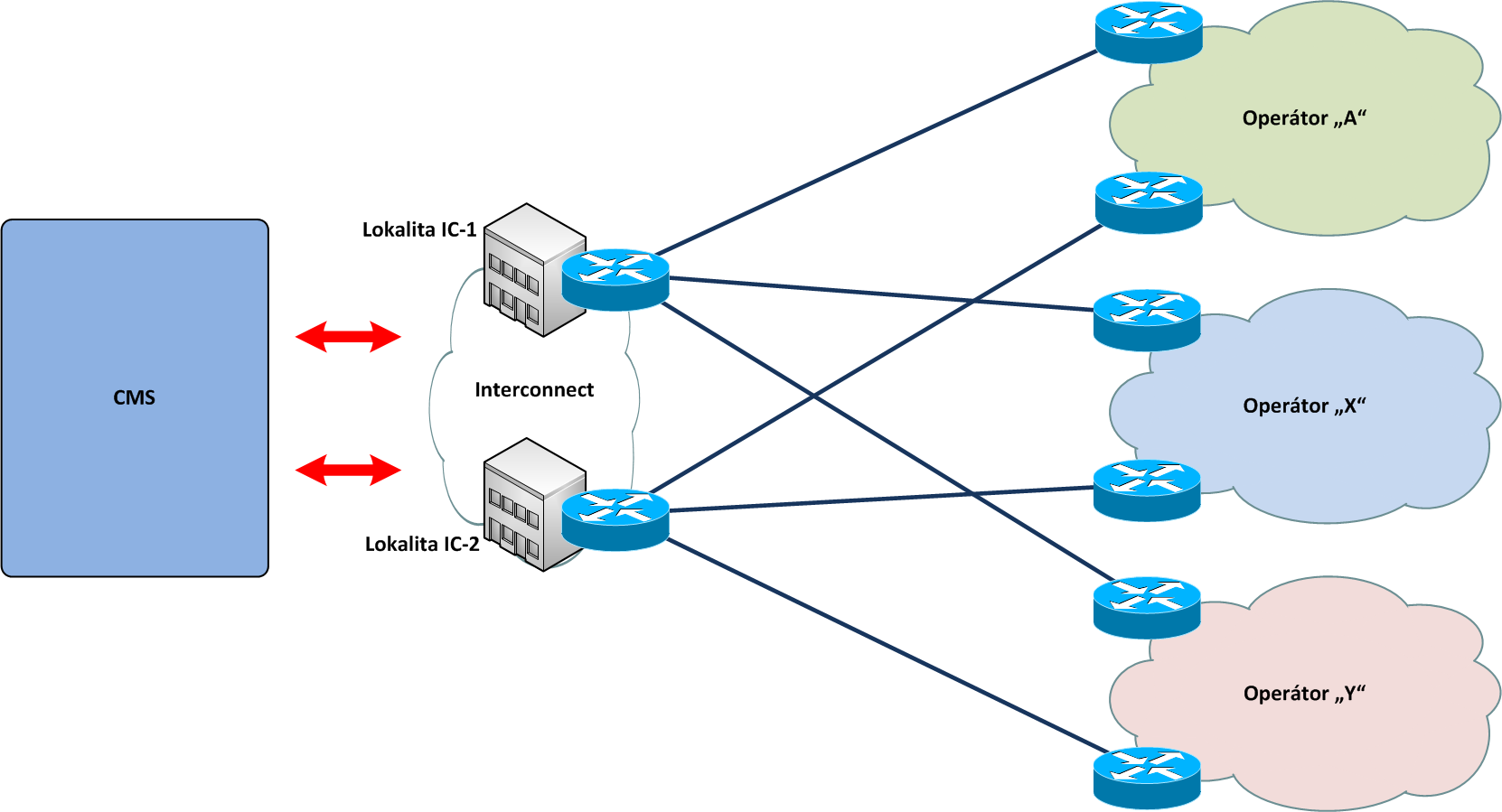 Lokality se směrovači InterConnect CMS.Propojení mezi směrovačem InterConnectu CMS a směrovačem ASBR Poskytovatele bude realizováno spojem na bázi technologií Gigabit Ethernet (IEEE802.3z). nebo 10Gigabit Ethernet (IEEE802.3ae).  Rozhraní musí podporovat tagování VLAN dle 802.1Q, jednotlivé VPN budou předávány formou jednotlivých VLAN. Poskytovatel musí být schopen zajistit do 1 kalendářního měsíce od odeslání požadavku Ministerstva upgrade na 10Gigabit Ethernet (IEEE802.3ae).Fyzické rozhraní pro předání využívá optickou trasu single-mode 9/125µm s konektorem LC/PC na straně optického patch panelu.Vlastní připojení k CMS a potřebné nastavení zajišťuje Poskytovatel. Poskytovatel předá provozovateli CMS, jímž je Národní agentura pro komunikační a informační technologie, s.p.,  (dále jen „Provozovatel CMS“) provozní řád včetně kontaktních údajů pro nahlašování poruch. Poskytovatel musí prokázat schopnost spolupráce se ServiceDeskem CMS; pro tyto účely může být pracovníky Provozovatele CMS požádán o test komunikace a test komunikace IP VPN MPLS. Propojení Poskytovatele a směrovačů InterConnect CMS předpokládá využití technologie MPLS VPN na straně Poskytovatele i CMS, propojení je pak realizováno dle RFC 4364 BGP/MPLS IP Virtual Private Networks (VPNs), sekce 10 Multi-AS Backbones, varianta A VRF-to-VRF connections at the AS (Autonomous System) border routers. . Směrovací informace protokolu IPv6 budou přenášeny samostatným BGP spojením v adresním prostoru IPv6 (dual-stack) dle RFC 4659.Směrovací informace mezi propojovací sítí CMS a jednotlivými poskytovateli datové konektivity jsou předávány pomocí směrovacího protokolu eBGP dle RFC 4760 Multiprotocol Extensions for BGP-4. Adresní rozsahy IPv4 spojnic KIVS spravuje, koordinuje a Poskytovateli přiděluje Provozovatel CMS.Adresní rozsahy IPv6 spojnic KIVS spravuje, koordinuje a Poskytovateli přiděluje Provozovatel CMS. Poskytovatel musí v případě potřeby zajistit, aby celá jím poskytovaná komunikační infrastruktura KIVS byla schopna jednotného řízení kvality služby (End-to-End QoS). Operátor zajistí přepis značek do DSCP PE-CE, tzv. " pipe" tunelovací režim MPLS,  v němž  je  při  průchodu  MPLS  páteří  zachovávána  původní  hodnota  DSCP transportovaných IP paketů (DSCP transparency).Infrastruktura Poskytovatele musí v případě potřeby umožnit Provozovateli CMS sběr a vyhodnocování provozních statistik KIVS a poskytnout jeho dohledovému systému informace na bázi SNMP, syslog a Netflow.Požadavky ASBR směrovače PoskytovateleSměrovače Poskytovatele musí být vybaveny redundantním napájením v režimu minimálně N+1 a musí být vybaveny duální řídící logikou v rámci jednoho šasi. Směrovače musí být vybaveny funkcí přepnutí řídících jednotek bez ukončení sousedství směrovacích protokolů. Směrovače musí být postaveny na neblokující architektuře wire-speed portu. Směrovače musí směrovat bez dopadu na výkonnost tzv. směrování v HW (směrovaní v ASIC). Poskytovatel zpřístupní přes protokol SNMP v2 nebo SNMP v3 přístup jen ke čtení s maximální periodicitou 1x za 10 Min pro účely diagnostiky.Požadavky na koncové CPEZ důvodů schopnosti monitorovat kvalitu linky a možnosti zabezpečení Služby pomocí IPSEC VPN je třeba zajistit následující požadavky na CPE zařízení. CPE musí umožnit zabezpečené připojení do CMS 2.0 přes Poskytovatele. CPE musí být bezpečnostní zařízení nabízející zónový firewall, překlad IP adres (NAT), IPSec VPN, IKEv1, IKEv2, podpora stavového firewallu pro IPv4 i IPv6. Musí umět možnost přepnutí do směrovacího režimu bez stavového firewallu na WAN portu. Pro VPN musí umět autentizaci pomocí Pre-shared klíče nebo Certifikátu vydaného kvalifikovanou certifikační autoritou. Požadovaná je podpora Route Base IPSec VPN. IPSec tunely musí podporovat minimálně sadu bezpečnostních funkcí.  Všechny uvedené požadavky týkající se bezpečnosti vyplývají z právních předpisů (zejm. zákon č. 181/2014 Sb. o kybernetické bezpečnosti a o změně souvisejících zákonů (zákon o kybernetické bezpečnosti), vyhláška č. 82/2018 Sb. o bezpečnostních opatřeních, kybernetických bezpečnostních incidentech, reaktivních opatřeních, náležitostech podání v oblasti kybernetické bezpečnosti a likvidaci dat (vyhláška o kybernetické bezpečnosti) a související právní předpisy), Ze směrovacích protokolů je požadován minimálně protokol OSPFv2, OSPFv3, BGP, IS-IS s podporou pro IPv4 i IPv6, RIPv2, RIPng. Zařízení CPE musí umět Real-time Network Monitoring na úrovni měření ztrátovosti, latence, stability.Výkonnost prvku bude dle lokality a typu dle KL a to včetně IPSEC VPN.Provozní podmínky zřízení služby přístupu k Interconnectu CMSPoskytovatel na vlastní náklady zpracuje realizační projekt (dále jen „RP“) konektivity. RP musí být zpracován jak v případě zajištění konektivity vlastním kabelem Poskytovatele, tak i v případě pronájmu optických vlnových délek od jiných poskytovatelů služeb KIVS. RP musí obsahovat textovou a výkresovou část řešící konektivitu do Interconnectu CMS včetně souhlasu Ministerstva, případně i vlastníka objektu (v případě lokality Sazečská 598/7, Praha 10) s uložením v kabelovodu, průběhem trasy v objektu, i mimo objekt (až po ASBR Router Poskytovatele) zakončením optického kabelu v technologické místnosti - alokace místa ve stojanu pro zakončení optického kabelu případně umístění nového stojanu. RP se musí řídit následující osnovou: Realizační projekt stavbyNázev akce: 			Napojení objektu Na Vápence, Sazečská Místo stavby: 			Praha  Investor: Dodavatel: Technická zpráva musí minimálně obsahovat:Profil a typ optického kabelu, optické konektoryInstalace a montáž optického kabeluOptické spojky:Trasa a ukončení optického kabeluZpůsob nakládání s odpadyVliv stavby na životní prostředí:Bezpečnost práce a protipožární ochranaUžívání veřejného prostranstvíŘešení autorského dozoruDokumentace návrhu řešení RP musí být schválen Ministerstvem; Provozovatel CMS zpracuje stanovisko k RP.Ukončení kabelů zajistí na vlastní náklady Poskytovatel ve vlastních optických patch panelech maximálně 2U. Poskytovatel dodá optické patch cordy dle konektorů v propojovací místnosti (na straně Ministerstva konektor LC/PC), stejně tak patch cord pro konektivitu do CMS (LC/PC-LC/PC).Poskytovatel se dále zavazuje dodat SFP nebo XFP modul dle specifikace Provozovatele CMS.Poskytovatel zajistí funkčnost celé trasy až po cílové optické moduly v Interconnectu CMS. Funkčnost trasy bude doložena provedením OTDR měření z lokality IC CMS až aktivním prvkům Poskytovatele, nebo v případě využití WDM technologie odpovídajícím měřením propustnosti využití vlnové délky. V případě použití transportní sítě, založené na technologii Ethernet, bude měření provedeno dle RFC2544.Konfigurace IP connectivity a autonomního systému Poskytovatele na rozhraní k CMS; tj., BGP peering, bude prováděna dle specifikace Provozovatele CMS.Poskytovatel se zavazuje do CMS šířit (propagovat) pouze routy specifikované Provozovatelem CMS a na své straně neprovádět jakoukoli manipulaci s adresami subjektů (NAT, Pat, apod.), kteří nejsou uživateli služeb CMS, tj. zabránit přístupu ke službám CMS neoprávněným osobám.Požadavky na zřízení, změny a zrušení služeb spojených s konektivitou do CMS předkládá Koncový uživatel připojený přes Poskytovatele standardní cestou na Ministerstvo prostřednictvím technické specifikace, a to v rozsahu aktuálně platného katalogu služeb CMS.Poskytovatel bere na vědomí a souhlasí, že služba InterConnect CMS se nepovažuje za nedostupnou, pokud je nedostupnost způsobena okolnostmi vylučujícími odpovědnost nebo z důvodu neplnění provozních podmínek ze strany Poskytovatele. Za okolnost vylučující odpovědnost se kromě okolností dle obecné právní úpravy považuje také vyhlášení mimořádného nebo výjimečného stavu nebo požadavek Ministerstva na omezení nebo dočasné zrušení přístupu k CMS z důvodu ohrožení bezpečnosti.Poskytovatel se dále zavazuje provádět ochranu před útoky DDoS a ostatními známými hrozbami ze svých sítí (např. monitoringem poskytovaných služeb). V případě, že k takovému útoku dojde, je Provozovatel CMS oprávněn odpojit bez náhrady Poskytovatele od systému CMS do doby odstranění bezpečností hrozby, která vznikla na straně tohoto Poskytovatele. V takovémto případě je odpovědnost na straně Poskytovatele a případné smluvní pokuty za nedodržení SLA a vícenáklady na straně Provozovatele CMS i Koncových uživatelů hradí Poskytovatel.Požadavky na změnu operátorského rozhraní/prostředí předkládá Poskytovatel Provozovateli CMS současně s předběžným souhlasem Koncových uživatelů, kteří jsou jeho přípojkami do CMS připojeni a souhlasu odpovědného zástupce Ministerstva. Požadavek je zadán 3 měsíce před požadovanou změnou.Informace o plánovaném provozním výpadku poskytované služby musí Poskytovatel prokazatelně doručit na odpovědné pracoviště Ministerstva – DCeGOV (dále jen „DCeGOV MV“), a to minimálně 30 dní před plánovaným výpadkem.Informace o závadách, výpadcích a chybovosti služby je Poskytovatel povinen neprodleně poskytnout DCeGOV MV spravovanému Provozovatelem CMS. Kontaktní údaje: mail dohled@mvcr.cz, telefon 974 801 131.Poskytovatel musí poskytovat službu HelpDesk/ServiceDesk (dále jen „HD/SD“), a to s dostupností 24x7. Poskytovatel předloží detailní popis procesů jeho HD/SD.Veškerá komunikace spojená s odstraňováním poruch, výpadky a chybovostí Služeb musí být realizována prostřednictvím DCeGOV MV a HD/SD Poskytovatele, a to dle stanovených procesů.Poskytovatel musí definovat rozhraní loopback pro ověření konektivity na straně Poskytovatele, a to pro každou jednotlivou službu poskytovanou koncovému uživateli.Do prostředí CMS není Poskytovateli poskytován dálkový přístup, a to ani pro ověření konektivity.Příloha č. 9 smlouvyVzor Prohlášení Poskytovatele o poddodávce  Příloha č. 10 smlouvyInformace o zpracování osobních údajů  Příloha č. 11 smlouvyPověření/Plná moc k uzavření SmlouvySMLOUVA NA POSKYTOVÁNÍ SLUŽEB KIVS - CMSmezi[BUDE DOPLNĚNO – názvy jednotlivých pověřujících zadavatelů]aČeskou republikou – Ministerstvem vnitrana straně jednéaspolečností [BUDE DOPLNĚNO]na straně druhéČeská republika – Ministerstvo vnitra, se sídlem Nad Štolou 936/3, 170 34 Praha 7 – Letná, IČO: 00007064, zastoupená Ing. Jiřím Koldou, ředitelem odboru koncepce, architektury a projektů informačních a komunikačních technologií, na základě pověření ministrem vnitra ze dne 29. listopadu 2017, č.j. MV-136219-1/SIK5-2017 (dále jako „Ministerstvo“ nebo „Centrální zadavatel“)č. j.: [BUDE DOPLNĚNO]na straně jednéaspolečnost [BUDE DOPLNĚNO], se sídlem: [BUDE DOPLNĚNO], IČO: [BUDE DOPLNĚNO], DIČ: [BUDE DOPLNĚNO], zapsaná v obchodním rejstříku u [BUDE DOPLNĚNO], oddíl [BUDE DOPLNĚNO], vložka [BUDE DOPLNĚNO], zastoupená: [BUDE DOPLNĚNO] na základě plné moci ze dne [BUDE DOPLNĚNO] (dále jen „Poskytovatel“)na straně druhé(jednotliví Pověřující zadavatelé, Ministerstvo a Poskytovatel dále jednotlivě také jako „Smluvní strana“ a společně jako „Smluvní strany“)Vláda České republiky přijala dne 30. května 2012 usnesení č. 385, o koncepci nákupu datových a hlasových služeb Komunikační infrastruktury veřejné správy v období po 27. březnu 2013 (dále jen „Usnesení“);Na základě Usnesení provádí Centrální zadavatel ve smyslu § 9 odst. 1 písm. b) zákona č. 134/2016 Sb., o zadávání veřejných zakázek, ve znění pozdějších předpisů (dále jen „ZZVZ“), centralizované zadávání spočívající v tom, že Centrální zadavatel zavedl dynamický nákupní systém (dále jen „DNS“) za účelem zadávání veřejných zakázek na poskytování datových a hlasových služeb Komunikační infrastruktury veřejné správy (dále jen „KIVS“), vymezených Usnesením a Centrálním zadavatelem, a to na účet jednotlivých ústředních orgánů státní správy, organizačních složek státu a jejich příspěvkových organizací a jiných subjektů veřejné správy; Centrální zadavatel je oprávněn pořizovat v rámci centralizovaného zadávání předmětné služby KIVS i pro sebe; Centrální zadavatel zavedl DNS v zadávacím řízení v souladu se ZZVZ a v souladu s relevantní právní úpravou zařadil Poskytovatele do DNS;Centrální zadavatel a Pověřující zadavatelé spolu uzavřeli Dohodu o centralizovaném zadávání, jejímž předmětem je závazek Centrálního zadavatele provádět zadávací řízení a centrálně zadávat veřejné zakázky na poskytování služeb KIVS na účet těchto Pověřujících zadavatelů;V návaznosti na uzavření Dohody o centralizovaném zadávání a vymezení konkrétních služeb KIVS poptávaných Pověřujícími zadavateli zahájil Centrální zadavatel dne [BUDE DOPLNĚNO] zadávací řízení na veřejnou zakázku (dále jen „Veřejná zakázka“) na služby KIVS, jejichž bližší specifikace je obsažena v Příloze č. 1 a Příloze č. 2 Smlouvy (dále jen Služby“), a následně v tomto zadávacím řízení (dále jen „Zadávací řízení“) vybral nabídku Poskytovatele jako ekonomicky nejvýhodnější; v případě, že Smlouva sdružuje Služby specifikované ve dvou a více Poptávkových listech vymezených v čl. 3.1. Smlouvy, považují se Služby vymezené v každém jednotlivém Poptávkovém listu za jednu Veřejnou zakázku;Poskytovatel je oprávněn poskytovat Služby dle Smlouvy;Jméno a příjmení:[DOPLNÍ KONCOVÝ UŽIVATEL]Telefonní číslo:[DOPLNÍ KONCOVÝ UŽIVATEL]E-mail:[DOPLNÍ KONCOVÝ UŽIVATEL]Jméno a příjmení:[DOPLNÍ POSKYTOVATEL]Telefonní číslo:[DOPLNÍ POSKYTOVATEL]E-mail:[DOPLNÍ POSKYTOVATEL]5% z měsíční ceny dané Služby při prodlení do 3 pracovních dnů včetně10% z měsíční ceny dané Službypři prodlení 4-10 pracovních dnů včetně20% z měsíční ceny dané Službypři prodlení  11-28 pracovních dnů včetně1% z měsíční ceny dané Služby, počítáno od prvního dne prodlení, a to za každý pracovní den prodlenípři prodlení 29 a více pracovních dnůAdresa:[DOPLNÍ POVĚŘUJÍCÍ ZADAVATEL]K rukám:[DOPLNÍ POVĚŘUJÍCÍ ZADAVATEL]ID datové schránky: [DOPLNÍ POVĚŘUJÍCÍ ZADAVATEL]Adresa:Ministerstvo vnitra ČR, nám. Hrdinů 1634/3, PSČ: 140 21, Praha 4K rukám:Ing. Jiřího Koldy, ředitele odboru koncepce, architektury a projektů informačních a komunikačních technologiíID datové schránky:6bnaawpAdresa:[DOPLNÍ POSKYTOVATEL]K rukám:[DOPLNÍ POSKYTOVATEL]ID datové schránky:[DOPLNÍ POSKYTOVATEL][BUDE DOPLNĚNO – název Pověřujícího zadavatele]_____________________________________________________Jméno: [BUDE DOPLNĚNO]Funkce: [BUDE DOPLNĚNO]Datum: [BUDE DOPLNĚNO]Místo: [BUDE DOPLNĚNO]Česká republika – Ministerstvo vnitra[BUDE DOPLNĚNO – název Pověřujícího zadavatele]_____________________________________________________Jméno: [BUDE DOPLNĚNO]Funkce: [BUDE DOPLNĚNO]Datum: [BUDE DOPLNĚNO]Místo: [BUDE DOPLNĚNO]Česká republika – Ministerstvo vnitra[BUDE DOPLNĚNO – název Pověřujícího zadavatele]_____________________________________________________Jméno: [BUDE DOPLNĚNO]Funkce: [BUDE DOPLNĚNO]Datum: [BUDE DOPLNĚNO]Místo: [BUDE DOPLNĚNO]Česká republika – Ministerstvo vnitraJméno: Ing. Jiří KoldaJméno: Ing. Jiří KoldaFunkce: Ředitel odboru koncepce, architektury a projektů informačních a komunikačních technologiíFunkce: Ředitel odboru koncepce, architektury a projektů informačních a komunikačních technologiíDatum: Místo: Praha[BUDE DOPLNĚNO – název Poskytovatele]Jméno: [BUDE DOPLNĚNO]Jméno: [BUDE DOPLNĚNO]Funkce: [BUDE DOPLNĚNO]Funkce: [BUDE DOPLNĚNO]Datum: [BUDE DOPLNĚNO]Datum: [BUDE DOPLNĚNO]Místo: PrahaMísto: PrahaTermínDefiniceADSLAsymetrická digitální uživatelská přípojkaADSL2+Asymetrická digitální uživatelská přípojka (26Mbit)agregační poměrAgregační poměr se vypočte jako podíl mezi teoreticky maximální potřebou kapacity uživatelů přípojek v rámci daného agregačního bodu a skutečnou kapacitouATMAsynchronní přenosový režimbezstavový paketový filtrFiltr povolující nebo blokující specifikované protokolyBGPProtokol pro komunikaci routerů mezi sítěmicentrální InternetCentrální připojení do internetuCGICommon Gateway InterfaceCIRSmluvená datová propustnost CIR (Commited Information Rate)CMSCentrální místo Služeb KIVSCPE routerKoncové zařízení - směrovačDiffservModel diferencovaných Služeb (RFC2475)DSCPDifferentiated Service Code PointEPSElektronický požární systémESMTPProtokol ESMTPethernet konektivitaNejrozšířenější technologie používaná pro komunikaci v lokálních sítích. Základní rychlost je 10 Mbit/sframe relay/FRSlužba/protokol předávání datových rámcůftpProtokol pro přenos souborůfull ratePlné pásmoH.323Hlasový protokolhttpProtokol používaný pro komunikaci mezi www prohlížečem a www serverem pracující nad protokolem IPIMAP4Internet Message Access Protocol version 4IMAPS4Bezpečný Internet Message Access Protocol version 4IPMezisíťový (internet) protokolIP VPNVirtuální privátní sítě IPIP QoSKvalita SlužbyIPSecBezpečný mezisíťový protokolISPPoskytovatel internetuLeased LinePevné okruhylokální InternetMístní připojení do internetumanažovaný CPESpravovaný koncový prvekMPLSMulti Protocol Label SwitchingNIXCZNeutrální výměnný uzel InternetuPERLProgramovací jazyk PERLPHP skriptováníPsaní skriptů v programovacím jazyce PHPPOP3Post Office Protocol version 3POPS3Bezpečný Post Office Protocol version 3QOSŘízení datových toků v síti (Quality of Service)RJ-45 portPřípojka standardu RJ-45SHDSLSymetrické DSLSIPSession Initiation ProtocolSLASmlouva o úrovni poskytovaných SlužebSMTPProtokol určený pro přenos zpráv elektronické pošty (Simple Mail Transfer Protocol) SQLStrukturovaný dotazovací jazykTCPTransmission Control ProtocolUPSZdroj nepřetržitého napájeníUser to Network InterfaceRozhraní typu uživatel - síťVPNVirtuální privátní síťWANÚzemně rozsáhlá síťOPSOdpovědný IT pracovník subjektu (rezortu, konečného uživatele), který je oprávněn nahlásit chybu.SDPService desk Poskytovatele (providera)SDICService desk InterConnectuCMASCentrální emailová adresa subjektuCECustomer equipment (Koncové zařízení providera, které je umístěno u uživatele Služby)NOCNetwork Operations Center TTRtotal time repair – celková (maximální) doba opravyLokalitaAdresaIC-1Na Vápence 915/14, Praha 3IC-2Sazečská 598/7, Praha 10